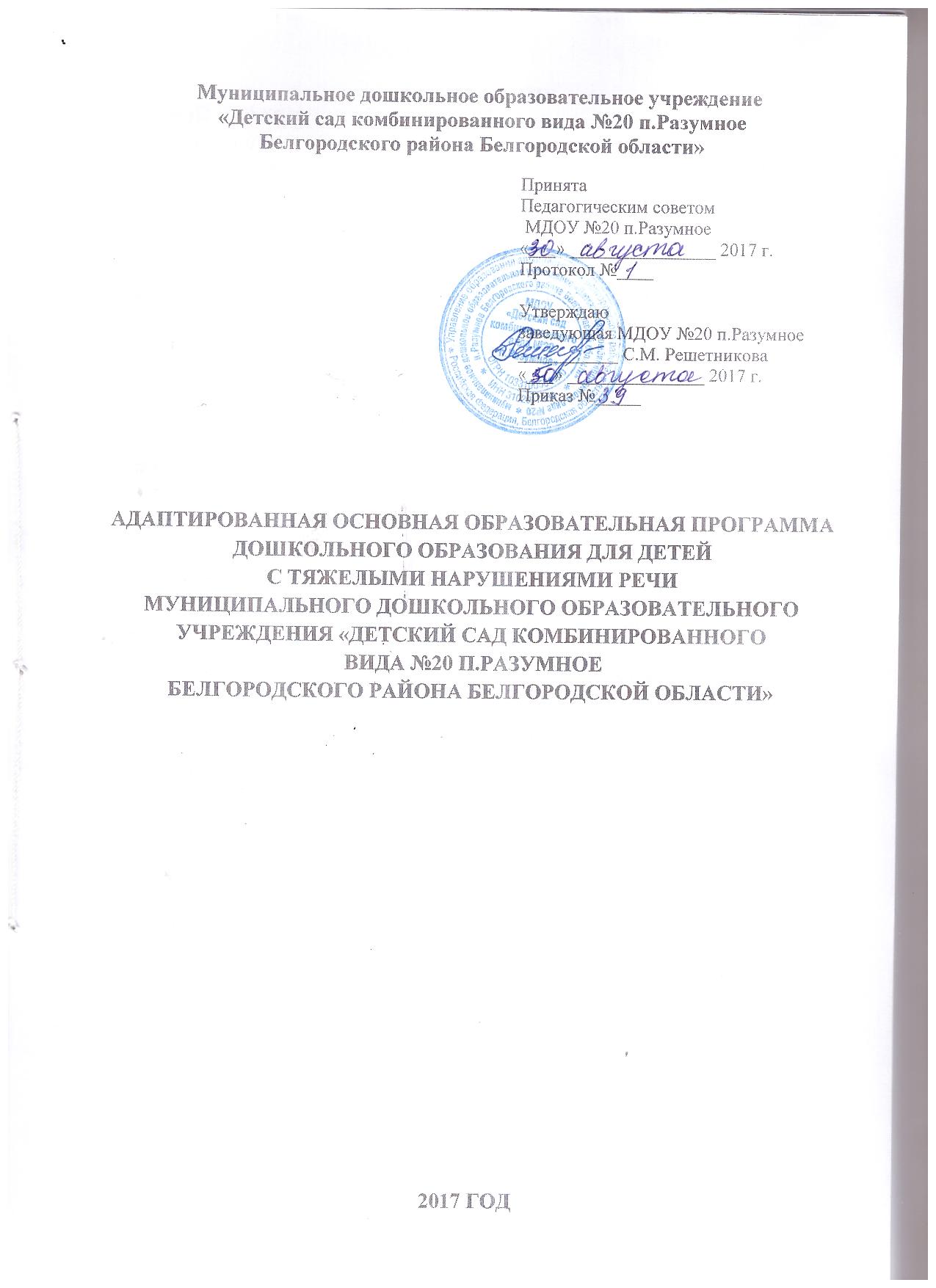 СОДЕРЖАНИЕЦЕЛЕВОЙ РАЗДЕЛ.Обязательная часть1.1. Пояснительная записка.цели и задачи Программы;принципы и подходы к формированию Программы;значимые для разработки Программы  характеристики.1.2. Планируемые результаты освоения Программы.Часть, формируемая участниками образовательных отношений2. СОДЕРЖАТЕЛЬНЫЙ РАЗДЕЛ.Обязательная часть2.1.Описание образовательной деятельности в соответствии с направлениями развития ребенка в пяти образовательных областях.Обязательная частьсоциально-коммуникативное развитие;познавательное развитие;речевое развитие;художественно-эстетическое развитие;физическое развитие.Часть, формируемая участниками образовательных отношений.специфику национальных, социокультурных и иных условий, в которых осуществляется образовательная деятельность;парциальные образовательные программы и формы организации работы с детьми, которые в наибольшей степени соответствуют потребностям и интересам детей, а также возможностям педагогического коллектива;сложившиеся традиции организации.2.2. Описание вариативных форм, способов, методов и средств реализации Программы.особенности образовательной деятельности разных видов и культурных практик;способы и направления поддержки детской инициативы;особенности взаимодействия педагогического коллектива с семьямивоспитанников;иные характеристики содержания Программы.2.3. Содержание образовательной деятельности по профессиональной коррекции нарушений развития детей.Организация логопедической коррекционно-развивающей работы с детьми  ОВЗ.Организация психологической коррекционно-развивающей работы с детьми  ОВЗ.Взаимодействие специалистов и  педагогов ДОУ в планировании и реализации коррекционно-развивающей деятельности с детьми ОВЗ.3. ОРГАНИЗАЦИОННЫЙ РАЗДЕЛ.традиционные для дошкольной образовательной организации события, праздники, мероприятия;особенности организации  развивающей предметно-пространственной среды;требования к материально-техническим условиям реализации  Программы (обеспеченность методическими материалами и средствами обучения и воспитания).4. ДОПОЛНИТЕЛЬНЫЙ РАЗДЕЛКраткая презентация адаптированной образовательной программы для детей с ТНР (тяжелыми нарушениями речи).1. ЦЕЛЕВОЙ РАЗДЕЛ1.1. Пояснительная запискаАдаптированная основная образовательная программа дошкольного образования (далее - Программа) для детей с ОВЗ (тяжелыми нарушениями речи) разработана  на основе основной образовательной программы дошкольного образования МДОУ «Детский сад комбинированного вида №20 п. Разумное» и в соответствии с нормативными документами:Законом РФ от 29.12.2012 г. №273-ФЗ «Об образовании в Российской Федерации»,Федеральным законом от 24 июля 1998 г. № 124-ФЗ «Об основных гарантиях прав ребенка в Российской Федерации» (принят Государственной Думой 3 июля 1998 года, одобрен Советом Федерации 9 июля 1998 года; Указом Президента РФ от 01.06.2012 г. № 761 «О национальной стратегии действий в интересах детей на 2012 – 2017 годы»; Постановлением Главного государственного санитарного врача РФ от 15 мая 2013г. №26 «Об утверждении СанПиН 2.4.1.3049-13 «Санитарно- эпидемиологические требования к устройству, содержанию и организации режима работы дошкольных образовательных организаций»; Приказом Министерства образования и науки РФ от 30 августа 2013 года №1014 «Об утверждении Порядка организации и осуществления образовательной деятельности по основным общеобразовательным программам - образовательным программам дошкольного образования»; Приказом Министерства образования и науки РФ от 20 сентября 2013 года №1082 «Об утверждении положения о психолого-медико-педагогической комиссии»;  Приказом Министерства образования и науки РФ от 17 октября 2013 года №1155 «Об утверждении федерального государственного образовательного стандарта дошкольного образования»; Письмом Министерства образования и науки РФ от 10 января 2014 года № 08-5 «О соблюдении организациями, осуществляющими образовательную деятельность, требований, установленных федеральным государственным образовательным стандартом дошкольного образования»; Постановлением Правительства Белгородской области от 30.12.2013 г. № 528-пп «Об утверждении государственной программы Белгородской области «Развитие образования Белгородской области на 2014-2020 годы»;  Постановлением Правительства Белгородской области от 28 октября 2013 г. № 431-пп «Об утверждении Стратегии развития дошкольного, общего и дополнительного образования Белгородской области на 2013-2020 годы»; Уставом ДОУ.Адаптированная  образовательная программа дошкольного образования для детей с ОВЗ (тяжелыми нарушениями речи)  разработана с учётом основных программ:Основной образовательной программы дошкольного образования разработанной с учетом основной образовательной программы дошкольного образования «От рождения до школы» под редакцией Н.Е. Вераксы, Т.С. Комаровой, М.А. Васильевой, М.: «Мозаика-Синтез», 2015 г.Парциальных программ: «Белгородоведение» под редакцией  Н.Д. Епанцинцевой, Т.М. СтручаевойКоррекционных программ:«Программа логопедической работы по преодолению фонетико-фонематического недоразвития речи у детей» Т. Б. Филичевой, Г. В. Чиркиной.«Программа логопедической работы по преодолению общего недоразвития речи у детей»Т. Б. Филичевой, Г. В. Чиркиной.Программа учитывает концептуальные положения общей и коррекционной педагогики, педагогической и специальной психологии. Она базируется: на современных представлениях лингвистики о языке как важнейшем средстве общения людей, освоения окружающей действительности и познания мира; на философской теории познания, теории речевой деятельности: о взаимосвязях   языка и мышления, речевой и познавательной деятельности.Адаптированная основная образовательная программа предназначена для  организации коррекционно – развивающей деятельности детей с ОВЗ (с тяжелыми нарушениями речи) с учетом особенностей их психофизического развития, индивидуальных возможностей и  обеспечивает коррекцию нарушений развития, социальную адаптацию указанных лиц.                                          Цели и задачи ПрограммыЦель развивающей деятельности - реализация общеобразовательных задач дошкольного образования с привлечением синхронного выравнивания речевого и психического развития детей с тяжелыми нарушениями речи.Цель коррекционной деятельности ― проектирование модели коррекционно-развивающей психолого-педагогической деятельности, максимально обеспечивающей создание условий для развития ребенка с тяжелыми нарушениями речи, его позитивной социализации, личностного развития, развития инициативы и творческих способностей на основе сотрудничества со взрослыми и сверстниками в соответствующих возрасту видах деятельности.Эти  цели  реализуются  в  процессе организации   разнообразных  видов  детской  деятельности: игровой, коммуникативной, трудовой, познавательно-исследовательской,  продуктивной  (изобразительная,  конструктивная)  и  других.         Программа направлена на решение задач, указанных в пункте 1.6 ФГОС ДО:охрана и укрепление физического и психического здоровья детей, в том числе их эмоционального благополучия;обеспечение равных возможностей для полноценного развития каждого ребёнка в период дошкольного детства независимо от места проживания, пола, нации, языка, социального статуса, психофизиологических и других особенностей (в том числе ограниченных возможностей здоровья);обеспечение преемственности целей, задач и содержания образования, реализуемых в рамках образовательных программ различных уровней (далее – преемственность основных образовательных программ дошкольного и начального общего образования);создание благоприятных условий развития детей в соответствии с их возрастными и индивидуальными особенностями и склонностями, развитие способностей и творческого потенциала каждого ребёнка как субъекта отношений с самим собой, другими детьми, взрослыми и миром;объединение обучения и воспитания в целостный образовательный
процесс на основе духовно-нравственных и социокультурных ценностей и принятых в обществе правил и норм поведения в интересах человека, семьи, общества;формирование общей культуры личности детей, в том числе ценностей здорового образа жизни, развитие их социальных, нравственных, эстетических, интеллектуальных, физических качеств, инициативности, самостоятельности и ответственности ребёнка, формирование предпосылок учебной деятельности;обеспечение вариативности и разнообразия содержания Программы и организационных форм дошкольного образования, возможности формирования Программ различной направленности с учётом образовательных потребностей, способностей и состояния здоровья детей;формирование социокультурной среды, соответствующей возрастным, индивидуальным, психологическим и физиологическим особенностям  детей;обеспечение психолого-педагогической поддержки семьи и повышение компетентности родителей (законных представителей) в вопросах развития и образования, охраны и укрепления здоровья детей.обеспечение логопедического и психолого – педагогического  сопровождения детей.Коррекционно – развивающая деятельность направлена на:создание благоприятных условий для развития детей в соответствии с их возрастными и индивидуальными особенностями и склонностями; коррекцию их психофизического развития, подготовке  к обучению в школе;обеспечение развития  творческого потенциала каждого ребёнка, как субъекта отношений с самим собой, с другими детьми, взрослыми и окружающим миром;объединение обучения и воспитания в целостный образовательный процесс.Основные задачи логопедического сопровождения детей с тяжелыми нарушениями речи:Определение особых образовательных потребностей детей с ограниченными возможностями здоровья.Разработка и реализация плана логопедической коррекционной – развивающей  работы с детьми, имеющими тяжелые нарушения речи по направлениям:- формирование и практическое усвоение лексико-грамматических средств языка;- формирование правильного произношения (воспитание артикуляционных навыков, звукопроизношения, слоговой структуры слова и фонематического восприятия);           - развитие навыков связной речи;           - подготовка к обучению грамоте, овладение элементами грамоты.Оценка результатов помощи детям с тяжелыми нарушениями речи и  определение степени  их речевой готовности к школьному обучению.Создание условий, способствующих освоению детьми с тяжелыми нарушениями речи основной образовательной программы дошкольного образования и их интеграции  в образовательном учреждении.Осуществление индивидуально -  ориентированной психолого- медико-педагогической помощи детям с тяжелыми нарушениями речи с учётом индивидуальных возможностей особенностей детей (в соответствии рекомендациями ТПМПК).Оказание консультативной и методической помощи родителям (законным представителям) детей с ОВЗ по медицинским, социальным, правовым и другим вопросам.Реализация задач коррекционно-развивающей работы, обозначенных в каждом разделе  Программы, возможна лишь при условии комплексного подхода к воспитанию и образованию, тесной взаимосвязи в работе всех педагогов (учителя-логопеда, педагога-психолога, воспитателей и узких специалистов) дошкольной образовательной организации, а также при участии родителей в реализации программных требований. Решение данных задач позволит сформировать у воспитанников  с  ОВЗпсихологическую и педагогическую готовность к обучению в общеобразовательной школе, реализующей образовательную программу или адаптированную образовательную программу для детей с ОВЗ, а также достичь основных целевых ориентиров на этапе завершения дошкольного образования в соответствии с ФГОС ДО. Принципы и подходы к формированию Программы.При разработке  Программы  учтены следующие  методологические подходы:качественный подход возрастной подходдеятельностный подходличностный подход культурно – исторический подход В основу Программы положены принципы, сформулированные  в соответствии с требованиями  ФГОСДО (п. 1.4):полноценное проживание ребенком всех этапов детства (младенческого, раннего и дошкольного возраста), обогащение (амплификация) детского развития;построение образовательной деятельности на основе индивидуальных особенностей каждого ребенка, при котором сам ребенок становится активным в выборе содержания своего образования, становится субъектом образования (далее - индивидуализация дошкольного образования);содействие и сотрудничество детей и взрослых, признание ребенка полноценным участником (субъектом) образовательных отношений;поддержка инициативы детей в различных видах деятельности (познавательно-исследовательской, игровой, изобразительной, трудовой, коммуникативной,  двигательной,  восприятия  художественной  литературы  и фольклора, конструировании, музыкальной);сотрудничество Организации с семьей;приобщение детей к социокультурным нормам, традициям семьи, общества и государства;формирование познавательных интересов и познавательных действий ребенка в различных видах деятельности;возрастная адекватность дошкольного образования (соответствие условий, требований, методов возрасту и особенностям развития);учет этнокультурной ситуации развития детей.В содержании Программы учтены общие и специфические особенности психического развития детей дошкольного возраста, новые вариативные формы организации коррекции отклонений речевого развития, а также необходимость взаимодействия целей и задач дифференцированного и интегрированного обучения и воспитания детей с разными проявлениями речевой патологии.      Программа направлена на реализацию принципов дошкольной коррекционной педагогики:принцип развивающего обучения (формирование «зоны ближайшего развития»);принцип единства диагностики и коррекции отклонений в развитии;принцип генетический, раскрывающий общие закономерности развития детской речи применительно к разным вариантам речевого дизонтогенеза;принцип коррекции и компенсации, позволяющий определить адресные логопедические технологии в зависимости от структуры и выраженности речевого нарушения;деятельностный принцип, определяющий ведущую деятельность, стимулирующую психическое и личностное развитие ребенка с отклонением в речи.Адаптированная  образовательная программа формируется с учётом особенностей базового уровня системы общего образования, учитывается также возраст детей и необходимость реализации образовательных задач  в определенных видах деятельности. Для детей дошкольного  возраста это: игровая деятельность (включая сюжетно-ролевую игру как ведущую деятельность детей дошкольного возраста, а также игру с правилами и другие виды игры);коммуникативная (общение и взаимодействие со взрослыми и сверстниками);познавательно-исследовательская (исследования объектов окружающего мира и экспериментирования с ними;  восприятие художественной литературы и фольклора);самообслуживание и элементарный бытовой труд (в помещении и на улице);конструктивно-модельная из разного материала, включая конструкторы, модули, бумагу, природный и иной материал;изобразительная(рисования, лепки, аппликации);музыкальная(восприятие и понимание смысла музыкальных произведений, пение, музыкально-ритмические движения, игры на детских музыкальных инструментах);двигательная (овладение основными движениями) активность ребенка;восприятие художественной литературы и фольклора.Для успешной реализации Программы должны быть обеспечены следующие психолого-педагогические условия( пп. 3.2.1. ФГОС ДО):  уважение педагогов к человеческому достоинству воспитанников, формирование и поддержка их положительной самооценки, уверенности в собственных возможностях и способностях; использование в образовательной деятельности форм и методов работы с детьми, соответствующих их возрастным и индивидуальным особенностям (недопустимость как искусственного ускорения, так и искусственного замедления развития детей); построение образовательной деятельности на основе взаимодействия взрослых с детьми, ориентированного на интересы и возможности каждого ребёнка и учитывающего социальную ситуацию его развития; поддержка взрослыми положительного, доброжелательного отношения детей друг к другу и взаимодействия детей друг с другом в разных видах деятельности;  поддержка инициативы и самостоятельности детей в специфических для них видах деятельности; возможность выбора детьми материалов,  видов активности, участников совместной деятельности и общения; защита детей от всех форм физического и психического насилия;  поддержка дошкольной образовательной организацией и педагогами родителей (законных представителей) воспитанников   в воспитании, охране и укреплении их здоровья, вовлечение семей  непосредственно в образовательную деятельность.Для получения качественного дошкольного  образования детьми с ограниченными возможностями здоровья в рамках реализации Программы создаются необходимые условия для (пп. 3.2.2. ФГОС ДО:диагностики и коррекции нарушений развития и социальной их адаптации;  оказания ранней коррекционной помощи на основе специальных психолого-педагогических подходов и наиболее подходящих для этих воспитанников языков, методов, способов общения и условий, в максимальной степени способствующих получению дошкольного образования, а также социальному развитию этих детей, в том числе посредством организации инклюзивного образования детей  с ограниченными возможностями здоровья. Значимые для разработки Программы характеристикиХарактеристика особенностей развития детей с тяжелыми нарушениями речи (ОНР – I,II,III уровень), посещающими  логопедический пунктУчитывая положение о тесной связи развития мышления и речи (Л. С. Выготский), можно сказать, что интеллектуальное развитие ребенка в известной мере зависит от состояния его речи. Системный речевой дефект часто приводит к возникновению вторичных отклонений в умственном развитии, к своеобразному формированию психики.Общее недоразвитие речи – это различные сложные речевые расстройства, при которых нарушается формирование всех компонентов речи: звукопроизношения, лексики и грамматики при нормальном слухе и интеллекте.Характеристика речевой деятельности детей с ОНР – I уровня речевого развития:активный словарь находится в зачаточном состоянии и состоит из звукоподражаний, лепетных слов и небольшого количества общеупотребительных слов, значения которых неустойчивы и недифференцированы;лепетная речь представляет собой набор речевых элементов, имеющих сходство со словами (петух – уту, киска - тита);пассивный словарь шире активного, но понимание речи вне ситуации затруднено;широко используются мимика и указательные жесты;характерна многозначность употребляемых слов (звукоподражания и слова могут обозначать как названия предметов, так и некоторые их признаки, и действия, совершаемые с этими предметами. Например, слово «кока» обозначает «петушок», «кукарекает», «клюёт».отмечается непостоянный характер звукового оформления одних и тех же слов: дверь-«теф», «веть», «вефь»;дети не понимают формы единственного и множественного числа существительных, прошедшего времени глаголов, формы мужского и среднего рода, не понимают значения предлогов;характерно нестойкое фонетическое оформление речи, количество дефектных звуков значительно больше, чем правильно произносимых фонем;звуковой анализ слова не доступен, ребёнок не может выделить отдельный звук в слове; ограничена способность восприятия и воспроизведения слоговой структуры слова. В самостоятельной речи наблюдается тенденция к сокращению повторяемого слова до 1-2 слов (кубики- «ку», молоток – «ато», молоко – «мако»);не сформировано зрительное и слуховое внимание;характерна низкая трудоспособность, неустойчивость.Характеристика речевой деятельности детей с ОНР - II уровня речевого развития:появление в речи, наряду с жестами и лепетом, постоянных общеупотребительных слов;появление простых предложений, состоящих из2-3 слов, хотя и искажённых;отмечается отставание качественного и количественного словаря от возрастной нормы (преимущественно использование в речи предметов и действий);характерной чертой является использование в речи слов в узком значении;несформированность грамматического строя речи (дети неправильно употребляют падежные формы, испытывают трудности в согласовании частей речи, употреблении единственного и множественного числа, предлогов и т.д);наблюдается нарушение слоговой структуры слова (отмечаются перестановки слогов, звуков, замена и уподобление слогов, сокращение звуков при стечении согласных;недостаточная сформированность фонематического слуха;звукопроизношение характеризуется множественными искажениями, заменами и смешениями звуков;звуковой анализ и синтез не доступен.Характеристика речевой деятельности детей с ОНР - III уровня речевого развития:Звуковая сторона речи характеризуется недифференцированным произнесением   звуков: свистящих, шипящих, аффрикат и соноров.Недостаточное развитие фонематического слуха проявляется в том, что дети с трудом выделяют первый и последний согласный, гласный в середине и конце слова, не подбирают картинки, в названии которых есть заданный звук, не всегда могут определить наличие и место звука в слове.Наблюдаются трудности в воспроизведении слоговой структуры слова: - персеверации (снеговик – «нанавик»);- усечение слогов (милиционер – «мисанел»);- перестановки слогов (дерево – «девело»);-  в добавлении слогов или слогообразующей гласной (корабль – «корабель»).Ошибки в грамматическом оформлении речи проявляются в следующем:неправильное согласование прилагательных с существительных с прилагательными и числительными в косвенных падежах (три ведра – «тли ведёлы», два гуся – «два гусёв», пять петухов – «пять пуха», зеленое ведро – зелёнаяведло» т. д);ошибки в использовании некоторых простых и сложных предлогов  (из – за дерева – «из делева, «Мяч упал с полки – Мяч упал из полки»);ошибки в употреблении падежных форм множественного числа («Летом был на даче.Там речка, много делевов, гуси.)Среди лексических ошибок выделяются следующие:неточное понимание и употребление обобщающих понятий;замена названия части предмета названием целого (циферблат – «часы», донышко – «чайник»);замена видовых понятий родовыми и наоборот (воробей - «птичка», деревья – «ёлочки»);взаимозамещение признаков (высокий, широкий, длинный – «большой», короткий – «маленький»).Характерной особенностью связной речи являются:нарушение связности и последовательности рассказа, смысловые пропуски существенных элементов сюжетной линии, нарушение временных и причинно – следственных связей в тексте;типичным является использование простых распространённых предложений, а также некоторых видов сложных предложений;структура предложений может быть нарушена за счёт пропуска или перестановки главных и второстепенных членов предложения (Мальчики положили ёжика в шапку и отнесли домой – «Мальцики ёжзыка поозыли  в сапку и домой отнесли»).        ФНР (фонетическое недоразвитие речи) - это нарушение звукопроизношения при нормальном физическом и фонематическом слухе и нормальном строении речевого аппарата. Может наблюдаться расстройство отдельного звука или нескольких звуков одновременно.Такие расстройства могут проявляться:в отсутствии (пропуске) звука – «акета» - ракета;- в искажениях – горловое произнесение звука р, м/з произношение свистящих звуков т.д.Неправильное произношение может наблюдаться в отношении любого согласного звука, но реже нарушаются те звуки, которые просты по способу артикуляции и не требуют дополнительных движений языка (м, н, п, т).Чаще всего нарушаются:свистящие звуки – С, З (и их мягкие пары), Цшипящие звуки – Ш, Ж, Ч, Щсонорные (язычные) – Л, Р (и их мягкие пары)заднеязычные – К, Г, Х (и их мягкие пары)ФФНР (фонетико-фонематическое недоразвитие речи) - профессор Левина Р.Е выделила группу детей с фонетико-фонематическим недоразвитием речи. К этой категории относятся дети с нормальным слухом и интеллектом, у которых нарушены произносительная сторона речи и фонематический слух.Фонематическое восприятие – это способность различать фонемы (звуки) на слух и определять последовательность звуков в слове, то есть пониженная способность к анализу и синтезу речевых звуков, при сохранном физическом слухе.Основные проявления, характеризующие ФФНР:Недифференцированное произношение пар или групп звуков, т.е. один и тот же звук может служить для ребенка заменителем двух или более звуков. Например, вместо звуков «с», «ч», «ш» ребенок произносит звук «сь»: «сюмка»  -  «сумка», «сяська»  -   «чашка», «сяпка»  -  «шапка».Замена одних звуков другими, имеющими более простую артикуляцию, т.е. сложные звуки, заменяются простыми. Например, группа шипящих звуков может заменяться свистящими «сапка» -  шапка, «р» заменяется на «л» «лакета» -  ракета.Смешение звуков, т.е. неустойчивое употребление целого ряда звуков в различных словах. Ребенок в одних словах может употреблять звуки правильно, а в других заменять их близкими по артикуляции или акустическим признакам. Например, ребенок умеет правильно произносить звуки «р», «л» и «с» изолированно (т.е. один звук, не в слоге или слове).   Но в речевых высказываниях вместо «рыжая корова» говорит «лызаякалова».Выделяют три возможных состояния при недоразвитии фонематического слуха:недостаточное различение и узнавание только тех звуков, произношение которых нарушено;недостаточное различение значительного количества звуков из разных фонетических групп при относительно сформированном их произношении;глубокое фонематическое недоразвитие, когда ребенок практически не может выделить их из состава слов, определить последовательность звуков в слове.	Наряду с нарушенным звукопроизношением у детей с фонетико-фонематическим недоразвитием речи наблюдаются ошибки в слоговой структуре слова и звуконаполняемости.Слоговая структура слова — это количество и порядок слогов внутри слова.Звуконаполняемость — количество и порядок звуков внутри каждого слога.Нарушения слоговой структуры слова проявляются в основном в произношении слов сложного слогового состава и со стечением согласных.	Кроме перечисленных особенностей произношения и фонематического восприятия у детей с ФФНР наблюдаются: общая смазанность речи, нечеткая дикция, некоторая задержка в формировании словаря и грамматического строя речи (ошибки в падежных окончаниях, употреблениисложных предлогов, согласовании прилагательных и числительных с существительными).Нередко при фонематическом недоразвитии у детей нарушаются просодические компоненты речи: темп, тембр, мелодика.Очень часто фонетико-фонематическое недоразвитие речи сочетается с дизартрией и с заиканием.1.2. Планируемые результаты освоения ПрограммыКак уже отмечалось, главной идеей Программы является реализация образовательных задач дошкольного образования с привлечением синхронного выравнивания речевого и психического развития детей с ОВЗ (тяжелыми нарушениями речи). Результаты освоения Программы представлены в виде целевых ориентиров. В соответствие с ФГОС ДО целевые ориентиры дошкольного образования определяются независимо от характера программы, форм ее реализации, особенностей развития детей. Целевые ориентиры не подлежат непосредственной оценке в виде педагогической и/или психологической диагностики и не могут сравниваться с реальными достижениями детей. Целевые ориентиры данной Программы базируются на ФГОС ДО и задачах данной Программы. К целевым ориентирам дошкольного образования (на этапе завершения дошкольного образования) в соответствии с данной Программой относятся следующие социально-нормативные характеристики возможных достижений ребенка (п.4.6.ФГОС ДО):ребёнок овладевает основными культурными способами деятельности, проявляет инициативу и самостоятельность в разных видах деятельности - игре, общении, познавательно-исследовательской деятельности, конструировании и др.; способен выбирать себе род занятий, участников по совместной деятельности;ребёнок обладает установкой положительного отношения к миру, к разным видам труда, другим людям и самому себе, обладает чувством собственного достоинства; активно взаимодействует со сверстниками и взрослыми, участвует в совместных играх. Способен договариваться, учитывать интересы и чувства других, сопереживать неудачам и радоваться успехам других, адекватно проявляет свои чувства, в том числе чувство веры в себя, старается разрешать конфликты;ребёнок обладает развитым воображением, которое реализуется в разных видах деятельности, и прежде всего в игре; ребёнок владеет разными формами и видами игры, различает условную и реальную ситуации, умеет подчиняться разным правилам и социальным нормам;ребёнок достаточно хорошо владеет устной речью, может выражать свои мысли и желания, может использовать речь для выражения своих мыслей, чувств и желаний, построения речевого высказывания в ситуации общения, может выделять звуки в словах, у ребёнка складываются предпосылки грамотности;у ребёнка развита крупная и мелкая моторика; он подвижен, вынослив, владеет основными движениями, может контролировать свои движения и управлять ими;ребёнок способен к волевым усилиям, может следовать социальным нормам поведения и правилам в разных видах деятельности, во взаимоотношениях со взрослыми и сверстниками, может соблюдать правила безопасного поведения и личной гигиены;ребёнок проявляет любознательность, задаёт вопросы взрослым и сверстникам, интересуется причинно-следственными связями, пытается самостоятельно придумывать объяснения явлениям природы и поступкам людей; склонен наблюдать, экспериментировать. Обладает начальными знаниями о себе, о природном и социальном мире, в котором он живёт; знаком с произведениями детской литературы, обладает элементарными представлениями из области живой природы, естествознания, математики, истории и т.п.; ребёнок способен к принятию собственных решений, опираясь на свои знания и умения в различных видах деятельности.Целевые ориентиры Программы выступают основаниями преемственности дошкольного и начального общего образования.Предполагаемые результаты освоения Программы для детей с ОВЗ (тяжелыми нарушениями речи)I уровень ОНР:В результате логопедической работы дети должны:понимать и выделять из речи названия окружающих предметов и действий с ними (в соответствии с изученными лексическими темами); называть некоторые части тела (голова, ноги, руки, глаза, рот, уши,ит.д.)и одежды (карман, рукав и т.д.);обозначать наиболее распространённые действия (сиди, мой,стой пой,пей, иди т.д.), некоторые свои физиологические и эмоционально-аффективные состояния (холодно, тепло, больно ит.д.);отвечать на простые вопросы одним словом или двухсловной фразой без использования жеста.II уровень ОНР:В результате   логопедической работы дети должны:соотносить предметы с их качественными признаками функциональным назначением;узнавать по словесному описанию знакомые предметы;сравнивать знакомые предметы по отдельным, наиболее ярким признакам;понимать простые грамматические категории: единственного и множественного числа существительных повелительного и изъявительного наклонений глаголов именительного, родительного, дательного и винительного падежей, некоторых простых предлогов;фонетически правильно оформлять согласные звуки (П, Б, М, Т, Д, Н, К, Х, Г), гласные звуки первого ряда (А, О, У, Ы, И);воспроизводить отражённо и самостоятельно ритмико-интонационную структуру двух- и трёхсложных слов из сохранных и усвоенных звуков;правильно употреблять в речи отдельные падежные окончания слов, используемых в рамках предложных конструкций;общаться, используя в самостоятельной речи словосочетания и простые нераспространённые предложения («Мой мишка», «Можно (нельзя) брать», Маша, пой», «Маша, дай куклу» и т.д.) III уровень ОНР:В результате логопедической работы   дети должны:правильно артикулировать все звуки речи в различных позициях и формах речи;Четко дифференцировать все изученные звуки.Находить в предложении слова с заданным звуком, определять место звука в слове.Правильно передавать слоговую структуру слов, используемых в самостоятельной речи. Расширить и активизировать словарный запас детей на основе углубления представлений об окружающем. Пользоваться в самостоятельной речи простыми распространенными   и сложными предложениями, владеть навыками объединения их в рассказ.Отвечать на вопросы по содержанию прочитанного, ставить вопросы к текстам и пересказывать их.ФФНР, ФНР:В результате логопедической работы   дети должны:правильно артикулировать все звуки речи в разных позициях;четко дифференцировать все изученные звуки;различать понятия «звук», «твердый звук», «мягкий звук», «глухой звук», «звонкий звук», «слог», «предложение» на практическом уровне;называть последовательность слов в предложении, слогов и звуков в словах;производить элементарный звуковой анализ и синтез;читать и правильно  понимать прочитанное в пределах изученной программы;отвечать на вопросы по содержанию прочитанного, ставить вопросы к текстам и пересказывать их;выкладывать из букв разрезной азбуки и печатать слова различного слогового состава, предложения с применением всех усвоенных правил правописания.Часть, формируемая участниками образовательных отношений. Приоритетные цели и задачи дошкольной образовательной организации.Образовательная область «Познавательное развитие»Цель: создание условий развития ребенка открывающих возможности для его позитивной социализации, личностного развития, развития творческих способностей на основе сотрудничества со взрослыми и сверстниками с учетом регионального компонента.Задачи:Формирование представлений о малой Родине, своей стране как месте, где человек родился и  живет.  Воспитание чувства привязанности к своей малой Родине, гордости за нее, восхищение ее красотой. Развитие у дошкольников способности эмоционально-эстетического восприятия окружающего мира. Воспитание потребности узнавать о культурных и природных ценностях родного края, беречь и охранять их. Воспитание уважения к людям труда, знаменитым землякам.Расширение кругозора детей на основе материала, доступного их пониманию. Формировать основы художественной культуры. Развивать интерес к искусству. Закреплять знания об искусстве как виде творческой деятельности людей, о видах искусства (декоративно-прикладное, изобразительное искусство, литература, музыка, архитектура, театр, танец, кино, цирк), с народным декоративно-прикладным искусством Белгородского региона.Развитие умения выражать в речи свои впечатления, высказывать суждения, оценки; развивать эстетические чувства, эмоции, переживания; учить самостоятельно создавать художественные образы в разных видах деятельности:  художественной, изобразительной, музыкально-исполнительской, музыкально-образовательной, театрально-художественной.Разработанная Программа  предусматривает включение воспитанников в процессы ознакомления с региональными особенностями Белгородской области посредством внедрения в образовательную деятельность интегрированного курса  «Белгородоведение», под редакцией Т.М. Стручаевой, Н.Д. Епанчинцевой. Данное направление позволит  обеспечить историческую преемственность поколений, сохранение, распространение и развитие национальной культуры, поможет воспитать патриотов России, граждан, обладающих высокой толерантностью. Основные функции ДОО по реализации регионального компонента: обеспечение развития личности в контексте современной детской субкультуры, достижение ребенком уровня психофизического и социального развития для успешного познания окружающего мира через различные виды детской деятельности.     Актуальность включения данного направления в образовательный процесс ДОО заключается в том, что в период обновления дошкольного образования, значительно возрастает роль народной культуры как источника развития творческого потенциала детей и взрослых, их нравственно-патриотического воспитания. Основная цель интегрированного курса «Белгородоведение» - социально-нравственное становление дошкольников, направленное на развитие личности посредством приобщения  к культуре родного края, формирование исторического и патриотического сознания через изучение истории, культуры, природы Белогорья. Задачи интегрированного курса «Белгородоведение» для детей дошкольного возраста: - формирование у дошкольников целостной картины мира на основе краеведения; - приобщение к традициям Белгородского края, к традициям России, к традициям семьи; - формирование нравственных качеств, чувства патриотизма, толерантного отношения ко всем людям, населяющим нашу многонациональную Белгородскую область и Россию; - приобщение детей к изучению родного края через элементы исследовательской и проектной деятельности совместно со взрослыми; - воспитание бережного отношения к объектам природы и результатам труда людей в регионе и в целом в России. Планируемые результаты при реализации задач регионального компонента:имеет первичные представления об истории родного края; достопримечательностях Белгородской области; о людях, прославивших Белгородскую область;знает государственную символику Белгородской области, Белгородского района;проявляет заботу о своей семье, знает и поддерживает семейные традиции;знает культурные традиции русского народа;проявляет интерес к народному творчеству, народным промыслам, узнает и называет изделия народного промысла Белгородской области (народная глиняная игрушка и др.), предметы русского быта, элементы народного костюма;знает представителей растительного и животного мира Белгородской области.Образовательная область «Физическое развитие»Парциальная программа и технология «Играйте на здоровье» под редакцией Л.Н.Волошиной, Т.В. Куриловой.Возрастная адресованность: 3-8 летЦель: формирование начальных представлений о некоторых видах спорта;овладение подвижными играми с правилами; становление целенаправленности и саморегуляции в двигательной сфере; становление ценностей здорового образа жизни, овладение его элементарными нормами и правилами (реализуется в рамках работы с детьми младшего и старшего дошкольного возраста и  направлена на достижение  развития индивидуальных способностей  ребенка посредством обучения  навыкам спортивных игр).Региональный компонент: знакомство с видами спорта, получившими свое развитие на Белгородчине; спортивными сооружениями региона, поселка; достижениями  спортсменов;достижениями воспитанников ДОО в области спорта.2. СОДЕРЖАТЕЛЬНЫЙ РАЗДЕЛ.2.1.Описание образовательной деятельности в соответствии с направлениями развития ребенка в пяти образовательных областях.Обязательная частьСодержание Программы обеспечивает развитие личности, мотивации и способностей детей в различных видах деятельности и охватывает следующие образовательные области: ● социально-коммуникативное развитие;● познавательное развитие;● речевое развитие;● художественно-эстетическое развитие;● физическое развитие. Структура программы и основные направления коррекционно-развивающей работы для детей с  ОВЗ  ( тяжелыми нарушениями речи)В группе комбинированной  направленности образовательная область «Речевое развитие» выдвинута в Программе на первый план, так как овладение родным языком является одним из основных элементов формирования личности. Такие образовательные области, как «Познавательное развитие», «Социально-коммуникативное развитие», «Художественно-эстетическое развитие», «Физическое развитие» тесно связаны с образовательной областью «Речевое развитие» и позволяют решать задачи умственного,  эстетического, физического и нравственного развития, и, следовательно, решают задачу всестороннего гармоничного развития личности каждого ребенка. Отражая специфику работы в  группах комбинированной   направленности и учитывая основную ее направленность, а также имея в виду принцип интеграции образовательных областей,  задачи речевого развития включаются не только в образовательную область «Речевое развитие», но и в другие области. Основные направления коррекционно-развивающей работы:I. Образовательная область «Речевое развитие» Развитие речи: формирование словаря, звуковая культура речи, грамматический строй речи, связная речь. Приобщение к художественной литературе.II. Образовательная область «Познавательное развитие» Формирование элементарных математических представлений. Развитие познавательно – исследовательской деятельности. Ознакомление с предметным окружением. Ознакомление с социальным миром. Ознакомление с миром природы. III. Образовательная область «Художественно-эстетическое развитие» Приобщение к искусству. Конструктивно-модельная деятельность. Изобразительная деятельность (рисование, аппликация, лепка, прикладное творчество ).Музыкальная деятельность (восприятие музыки, музыкально-ритмические движения, пение, игра на детских музыкальных инструментах). IV. Образовательная область «Социально-коммуникативное развитие» Социализация, развитие общения, нравственное воспитание. Ребенок в семье и сообществе. Самообслуживание, самостоятельность, трудовое воспитание.Формирование основ безопасности. V. Образовательная область «Физическое развитие» Формирование начальных представлений о здоровом образе жизни.Физическая культура.Социально-коммуникативное развитиеСоциально-коммуникативное развитие направлено на:усвоение норм и ценностей, принятых в обществе, включая моральные и нравственные ценности; развитие общения и взаимодействия ребенка со взрослыми и сверстниками; становление самостоятельности, целенаправленности и саморегуляции собственных действий; развитие социального и эмоционального интеллекта, эмоциональной отзывчивости, сопереживания, формирование готовности к совместной деятельности со сверстниками, формирование уважительного отношения и чувства принадлежности к своей семье и к сообществу детей и взрослых в Организации; формирование позитивных установок к различным видам труда и творчества; формирование основ безопасного поведения в быту, социуме, природе.Основные цели и задачи, направления развития:Социализация, развитие общения, нравственное воспитание. Усвоение норм и ценностей, принятых в обществе, воспитание моральных и нравственных качеств ребенка, формирование умения правильно оценивать свои поступки и поступки сверстников. Развитие общения и взаимодействия ребенка с взрослыми и сверстниками, развитие социального и эмоционального интеллекта, эмоциональной отзывчивости, сопереживания, уважительного и доброжелательного отношения к окружающим.Формирование готовности детей к совместной деятельности, развитие умения договариваться, самостоятельно разрешать конфликты со сверстниками.Ребенок в семье и сообществе, патриотическое воспитание. Формирование образа Я, уважительного отношения и чувства принадлежности к своей семье и к сообществу детей и взрослых в организации; формирование гендерной, семейной, гражданской принадлежности; воспитание любви к Родине, гордости за ее достижения, патриотических чувств.Самообслуживание, самостоятельность, трудовое воспитание. Развитие навыков самообслуживания; становление самостоятельности, целенаправленности и саморегуляции собственных действий. Воспитание культурно-гигиенических навыков. Формирование позитивных установок к различным видам труда и творчества, воспитание положительного отношения к труду, желания трудиться.Воспитание ценностного отношения к собственному труду, труду других людей и его результатам. Формирование умения ответственно относиться к порученному заданию (умение и желание доводить дело до конца, стремление сделать его хорошо). Формирование первичных представлений о труде взрослых, его роли в обществе и жизни каждого человека.Формирование основ безопасности. Формирование первичных представлений о безопасном поведении в быту, социуме, природе. Воспитание осознанного отношения к выполнению правил безопасности. Формирование осторожного и осмотрительного отношения к потенциально опасным для человека и окружающего мира природы ситуациям. Формирование представлений о некоторых типичных опасных ситуациях и способах поведения в них. Формирование элементарных представлений о правилах безопасности дорожного движения; воспитание осознанного отношения к необходимости выполнения этих правил.Основными специалистами в области «Социально-коммуникативноеразвитие» выступают воспитатели и учитель-логопед при условии, чтоостальные специалисты и родители дошкольников подключаются к их работе. Решение задач этой области осуществляется в ходе режимных моментов, в игровой деятельности детей, во взаимодействии с родителями.       Содержание психолого-педагогической работы по представленному выше  направлению и возрастной адресованности (старший дошкольный возраст)  определено  основной образовательной программой дошкольного образования «От рождения до школы» под редакцией Н.Е. Вераксы, Т.С. Комаровой, М.А. Васильевой (стр.48-65).Познавательное развитиеПознавательное развитие направлено на:развитие интересов детей, любознательности и познавательной мотивации; формирование познавательных действий, становление сознания; развитие воображения и творческой активности; формирование первичных представлений о себе, других людях, объектах окружающего мира, о свойствах и отношениях объектов окружающего мира (форме, цвете, размере, материале, звучании, ритме, темпе, количестве, числе, части и целом, пространстве и времени, движении и покое, причинах и следствиях и др.);формирование первичных представлений о малой родине и Отечестве, представлений о социокультурных ценностях нашего народа, об отечественных традициях и праздниках, о планете Земля как общем доме людей, об особенностях её природы, многообразии стран и народов мира.Основные цели и задачи, направления развития:Развитие познавательно-исследовательской деятельности. Развитие познавательных интересов детей, расширение опыта ориентировки в окружающем, сенсорное развитие, развитие любознательности и познавательной мотивации; формирование познавательных действий, становление сознания; развитие воображения и творческой активности; формирование первичных представлений об объектах окружающего мира, о свойствах и отношениях объектов окружающего мира (форме, цвете, размере, материале, звучании, ритме, темпе, причинах и следствиях и др.).Развитие восприятия, внимания, памяти, наблюдательности, способности анализировать, сравнивать, выделять характерные, существенные признаки предметов и явлений окружающего мира; умения устанавливать простейшие связи между предметами и явлениями, делать простейшие обобщения.Ознакомление с социальным миром. Ознакомление с окружающим социальным миром, расширение кругозора детей, формирование целостной картины мира. Формирование первичных представлений о малой родине и Отечестве, представлений о социокультурных ценностях нашего народа, об отечественных традициях и праздниках. Формирование элементарных представлений о планете Земля как общем доме людей, о многообразии стран и народов мира.Формирование элементарных математических представлений. Формирование элементарных математических представлений, первичныхпредставлений об основных свойствах и отношениях объектов окружающего мира: форме, цвете, размере, количестве, числе, части и целом, пространстве и времени.Ознакомление с миром природы. Ознакомление с природой и природными явлениями. Развитие умения устанавливать причинно-следственные связи между природными явлениями. Формирование первичных представлений о природном многообразии планеты Земля. Формирование элементарных экологических представлений. Формирование понимания того, что человек — часть природы, что он должен беречь, охранять и защищать ее, что в природе все взаимосвязано, что жизнь человека на Земле во многом зависит от окружающей среды. Воспитание умения правильно вести себя в природе. Воспитание любви к природе, желания беречь ее.Ознакомление с предметным окружением.Ознакомление с предметным миром (название, функция, назначение, свойства и качества предмета). Восприятие предмета как творения человеческой мысли и результата труда. Формирование первичных представлений о многообразии предметного окружения. Развитие умения устанавливать причинно – следственные связи между миром предметов и природным миром.Развитие познавательно – исследовательской деятельности.Развитие познавательных интересов детей, расширение опыта ориентировки в окружающем, сенсорное развитие, развитие любознательности и познавательной мотивации. Формирование познавательных действий, становление сознания, развитие воображения и творческой активности. Развитие восприятия, внимания, памяти, наблюдательности, способности анализировать, сравнивать, выделять характерные, существенные признаки предметов и явлений окружающего мира.В работе по реализации  образовательной области «Познавательное развитие»участвуют воспитатели, педагог-психолог, учитель-логопед. При этом педагог-психолог руководит работой по сенсорному развитию, развитию высших психических функций, становлению сознания, развитию воображения и творческой активности, совершенствованию эмоционально-волевой сферы, а воспитатели работают над развитием любознательности и познавательной мотивации, формированием познавательных действий, первичных представлений о себе, других людях, объектах окружающего мира, о свойствах и отношениях объектов окружающего мира, о планете Земля как общем доме людей, об особенностях ее природы, многообразии стран и народов мира. Учитель-логопед подключается к этой деятельности и помогает воспитателям выбрать адекватные методы и приемы работы с учетом индивидуальных особенностей и возможностей каждого ребенка с тяжелыми нарушениями речи  и этапа коррекционной работы.      Содержание психолого-педагогической работы по представленному выше  направлению и возрастной адресованности (старший дошкольный возраст)  определено  основной образовательной программой дошкольного образования «От рождения до школы» под редакцией Н.Е. Вераксы, Т.С. Комаровой, М.А. Васильевой (стр. 65-92).Речевое развитиеРечевое развитие направлено на:владение речью как средством общения и культуры; обогащение активного словаря; развитие связной, грамматически правильной диалогической и монологической речи; развитие речевого творчества; развитие звуковой и интонационной культуры речи, фонематического слуха; знакомство с книжной культурой, детской литературой, понимание на слух текстов различных жанров детской литературы;формирование звуковой аналитико-синтетической активности как предпосылки обучения грамоте.Основные цели и задачи, направления развития:Развитие речи. Развитие свободного общения с взрослыми и детьми, овладение конструктивными способами и средствами взаимодействия сокружающими. Развитие всех компонентов устной речи детей: грамматического строя речи, связной речи — диалогической и монологической форм; формирование словаря, воспитание звуковой культуры речи. Практическое овладение воспитанниками нормами речи.Художественная литература. Воспитание интереса и любви к чтению; развитие литературной речи. Воспитание желания и умения слушать художественные произведения, следить за развитием действия.Работой по образовательной области «Речевое развитие» руководитучитель-логопед, а другие специалисты подключаются к работе и планируютобразовательную деятельность в соответствии с рекомендациями учителя-логопеда.       Содержание психолого-педагогической работы по представленному выше  направлению и возрастной адресованности (старший дошкольный возраст)  определено  основной образовательной программой дошкольного образования «От рождения до школы» под редакцией Н.Е. Вераксы, Т.С. Комаровой, М.А. Васильевой( стр. 93-103).Художественно-эстетическое развитиеХудожественно-эстетическое развитие направлено на:развитие предпосылок ценностно-смыслового    восприятия    и    понимания    произведений    искусства (словесного, музыкального, изобразительного), мира природы; становление эстетического отношения к окружающему миру; формирование элементарных представлений о видах искусства; восприятие музыки, художественной литературы, фольклора; стимулирование сопереживания персонажам художественных произведений; реализацию самостоятельной творческой деятельности детей (изобразительной, конструктивно-модельной, музыкальной и др.).Основные цели и задачи, направления развития:Формирование интереса к эстетической стороне окружающей действительности, эстетического отношения к предметам и явлениям окружающего мира, произведениям искусства; воспитание интереса к художественно-творческой деятельности.Развитие эстетических чувств детей, художественного восприятия, образных представлений, воображения, художественно-творческих способностей.Развитие детского художественного творчества, интереса к самостоятельной творческой деятельности (изобразительной, конструктивно-модельной, музыкальной и др.); удовлетворение потребности детей в самовыражении.Приобщение к искусству. Развитие эмоциональной восприимчивости, эмоционального отклика на литературные и музыкальные произведения, красоту окружающего мира, произведения искусства. Приобщение детей к народному и профессиональному искусству (словесному, музыкальному, изобразительному, театральному, к архитектуре) через ознакомление с лучшими образцами отечественного и мирового искусства; воспитание умения понимать содержание произведений искусства.Формирование элементарных представлений о видах и жанрах искусства, средствах выразительности в различных видах искусства.Изобразительная деятельность. Развитие интереса к различным видам изобразительной деятельности; совершенствование умений в рисовании, лепке, аппликации, художественном труде. Воспитание эмоциональной отзывчивости при восприятии произведений изобразительного искусства.Воспитание желания и умения взаимодействовать со сверстниками при создании коллективных работ.Конструктивно-модельная деятельность. Приобщение к конструированию; развитие интереса к конструктивной деятельности, знакомство с различными видами конструкторов.Воспитание умения работать коллективно, объединять свои поделки в соответствии с общим замыслом, договариваться, кто какую часть работы будет выполнять.Музыкально-художественная деятельность. Приобщение к музыкальному искусству; формирование основ музыкальной культуры, ознакомление с элементарными музыкальными понятиями, жанрами; воспитание эмоциональной отзывчивости при восприятии музыкальных произведений.Развитие музыкальных способностей: поэтического и музыкального слуха, чувства ритма, музыкальной памяти; формирование песенного, музыкального вкуса.Воспитание интереса к музыкально-художественной деятельности, совершенствование умений в этом виде деятельности.Развитие детского музыкально-художественного творчества, реализация самостоятельной творческой деятельности детей; удовлетворение потребности в самовыражении.В образовательной области «Художественно-эстетическое развитие»принимают участие воспитатели, музыкальный руководитель и учитель-логопед.      Содержание психолого-педагогической работы по представленному выше  направлению и возрастной адресованности (старший дошкольный возраст)  определено  основной образовательной программой дошкольного образования «От рождения до школы» под редакцией Н.Е. Вераксы, Т.С. Комаровой, М.А. Васильевой (стр.103-130).Физическое развитиеФизическое развитие направлено на:приобретение опыта в следующих видах деятельности детей: двигательной, в том числе связанной с выполнением упражнений, направленных на развитие таких физических качеств, как координация и гибкость; способствующих правильному формированию опорно-двигательной системы организма, развитию равновесия, координации движения, крупной и мелкой моторики обеих рук, а также с правильным, не наносящем ущерба организму, выполнением основных движений (ходьба, бег, мягкие прыжки, повороты в обе стороны);формирование начальных представлений о некоторых видах спорта;овладение подвижными играми с правилами; становление целенаправленности и саморегуляции в двигательной сфере; становление ценностей здорового образа жизни, овладение его элементарными нормами и правилами (в питании, двигательном режиме, закаливании, при формировании полезных привычек и др.).Основные цели и задачи, направления развития:Формирование начальных представлений о здоровом образе жизни.Формирование у детей начальных представлений о здоровом образе жизни.Физическая культура. Сохранение, укрепление и охрана здоровья детей; повышение умственной и физической работоспособности, предупреждение утомления. Обеспечение гармоничного физического развития, совершенствование умений и навыков в основных видах движений, воспитание красоты, грациозности, выразительности движений, формирование правильной осанки.Формирование потребности в ежедневной двигательной деятельности. Развитие инициативы, самостоятельности и творчества в двигательной активности, способности к самоконтролю, самооценке при выполнении движений.Развитие интереса к участию в подвижных и спортивных играх и физических упражнениях, активности в самостоятельной двигательной деятельности; интереса и любви к спорту.Работу в образовательной  области «Физическое развитие» осуществляют инструктор по физической культуре   при обязательном подключении всех остальных педагогов и родителей воспитанников.        Содержание психолого-педагогической работы по представленному выше  направлению и возрастной адресованности (старший дошкольный возраст)  определено  основной образовательной программой дошкольного образования «От рождения до школы» под редакцией Н.Е. Вераксы, Т.С. Комаровой, М.А. Васильевой (стр. 130-137).Основной формой работы во всех пяти образовательных областях Программы является игровая деятельность, основная форма деятельности до-школьников. Все коррекционно-развивающие индивидуальные, подгруппо-вые, групповые, интегрированные занятия в соответствии с Программой носят игровой характер, насыщены разнообразными играми и развивающимиигровыми упражнениями и ни в коей мере не дублируют школьных формобучения. Выполнение коррекционных, развивающих и воспитательных задач, поставленных Программой, обеспечивается благодаря комплексному подходу иинтеграции усилий специалистов(воспитателей, педагога – психолога, учителя – логопеда, музыкального руководителя, инструктора по физической культуре) и семей воспитанников.Реализация принципа интеграции способствует более высоким темпамобщего и речевого развития детей, более полному раскрытию творческого потенциала каждого ребенка, возможностей и способностей, заложенных в детях природой, и предусматривает совместную работу учителя-логопеда, педагога-психолога, музыкального руководителя, инструктора по физической культуре,  воспитателей и родителей воспитанников. Таким образом, целостность Программы обеспечивается установлением связей между образовательными областями, интеграцией усилий специалистов и родителей воспитанников.Часть, формируемая участниками образовательных отношенийВ соответствии с п. 2.9 федерального государственного образовательного стандарта дошкольного образования, утвержденного приказом Министерства образования и науки Российской Федерации от 17 октября 2013 года № 1155,  МДОУ «Детский сад комбинированного вида № 20 п. Разумное» определен механизм формирования и принятия части образовательной программы, формируемой участниками образовательных отношений. В части, формируемой участниками образовательных отношений, представлены парциальные программы, направленные на развитие детей в нескольких образовательных областях, видах деятельности. Данная часть Программы МДОУ разработана с учётом  образовательных потребностей, интересов  детей, родителей (законных представителей), педагогов, условий образовательной организации и социокультурных особенностей региона.   Особенности осуществления образовательного процесса (национально-культурные, демографические, климатические и другие).Основной контингент воспитанников дошкольной образовательной организации проживает в п. Разумное. Население поселка – русскоязычное. Умеренный континентальный климат Белгородского района позволяет организовывать прогулки воспитанников на свежем воздухе круглый год в течение 3-4 часов в зависимости от возрастных особенностей детей. Расположение образовательной организации  способствует созданию условий для проявления активной позиции ребенка в познании природы, самостоятельного решения детьми проблемных ситуаций природоведческого содержания, экспериментирования, наблюдения, а также позволяет включать в организацию физкультурно-оздоровительной работы мероприятия, проводимые на базе ФОК «Парус». Близость с г. Белгородом позволяет использовать ресурсы краеведческого музея, музея – Диорамы для приобщения детей к истокам русской народной культуры, истории Белгородского региона. Привлечение социума ( музей Разуменской СОШ №2, Разуменской детской школы искусств, Дома культуры п. Разумное) позволяет решить следующие задачи:сформировать у детей основы патриотического воспитания;дать представления об этнокультурных особенностях Белгородского региона, его истории, достопримечательностях, познакомить с выдающимися земляками;рассказать о развитии ремесел края, их особенностях;познакомить с выдающимися спортсменами края;памятниками архитектуры.Парциальные образовательные программы и формы организации работы с детьми, которые в наибольшей степени соответствуют потребностям и интересам детей, а также возможностям педагогического коллектива Часть, формируемая участниками образовательных отношений, соответствует ФГОСДО и не противоречит содержанию основной  образовательной программы «От рождения до школы».     Приоритетные направления деятельности МДОУ: - физическое развитие (парциальная программа и технология «Играйте на здоровье»  под редакцией  Л.Н. Волошиной);- познавательное развитие (парциальная программа – интегрированный курс «Белгородоведение» под редакцией Т.М. Стручаевой, Н.Д. Епанчинцевой).Образовательная область «Познавательное развитие»Парциальная программа  – интегрированный курс «Белгородоведение» под редакцией Т.М. Стручаевой, Н.Д. Епанчинцевой.Возрастная адресованность: 4-8 летЦель: социально – нравственное становление дошкольников, направленное на развитие личности посредством приобщения детей к культуре родного края, формирование исторического и патриотического сознания через изучение истории, культуры, природы БелогорьяИнтегрированный курс «Белгородоведение»  предусматривает расширение и систематизацию материала краеведческой направленности, которая позволяет дошкольникам развить познавательную и деятельную активность к прошлому и настоящему родного края; формировать представления о семье, доме, улице, экологической культуре; приобщает к истокам народного творчества; воспитывает чувство гордости за своих земляков, известных людей, чувство сопричастности к этому; развитие патриотических чувств к родному городу,  поселку, краю, Отечеству.     Реализация регионального компонента интегрированного курса представлена в виде восьми тематических блоков:     Представления о малой родине являются содержательной основой для осуществления разнообразной детской деятельности. Поэтому данное содержание может успешно интегрироваться практически со всеми образовательными областями. Интеграция краеведческого содержания сдругими разделами может состоять в следующем:-участие детей в целевых прогулках, экскурсиях по улицам поселка обеспечивает необходимую двигательную активность и способствует сохранению и укреплению здоровья дошкольников;- обсуждение с детьми правил безопасного поведения на улицах поселка и города;- участие в совместном с воспитателем труде на участке детского сада (посильная уборка участка после листопада, подкормка птиц, живущих в городе);- развитие эстетического восприятия и суждений в процессе чтения произведений художественной литературы о малой родине, накопление опыта участия в разговорах, беседах о событиях, происходящих в родном селе, о достопримечательностях родного села, участие в придумывании сказок и историй о достопримечательностях малой родины;- рассматривание дидактических картинок, иллюстраций, отражающих отношение людей к малой родине (высаживание деревьев и цветов, возложение цветов к мемориалам воинов, украшение села к праздникам и пр.);- участие в проектной деятельности, продуктом которой являются альбомы о малой родине, создание карт , составление маршрутов экскурсий и прогулок по поселку;- коллекционирование картинок, открыток, символов, значков с брендом п. Разумное - огурец;- обсуждение и составление рассказов о профессиях родителей;- участие с родителями и воспитателями в социально-значимых событиях, происходящих в поселке (чествование ветеранов, социальные акции, День поселка и пр.).Образовательная область «Физическое  развитие»Парциальная программа и технология «Играйте на здоровье» под редакцией Л.Н.Волошиной, Т.В.Куриловой.Возрастная адресованность: 3-8 летЗадачи:расширение двигательного опыта детей за счет овладения двигательными действиями при организации спортивных игр, игр эстафет  и использование их в качестве средства укрепления здоровья и формирования основ индивидуального здорового образа жизни;создание предпосылок успешного обучения спортивным играм в школе;формирование устойчивого интереса к играм с элементами спорта, желание использовать их в самостоятельной двигательной деятельности;обучение правильной технике выполнения элементов спортивной игры «Баскетбол». Образовательная работа предполагает использование спортивных игр и упражнений в комплексе с другими физкультурно-оздоровительными мероприятиями, ориентированными на формирование у детей самостоятельности, самоконтроля, умения действовать в группе сверстников, заботиться о своем здоровье. Она представляет собой структурно-функциональную модель поэтапного обучения играм с элементами спорта, обуславливающую оптимизацию педагогического процесса.В систему обучения элементам спортивных игр заложено использование занимательных игровых упражнений, игр-эстафет, информирование детей о спортивных играх и упражнениях.Формы работы с детьми:  образовательная деятельность, Дни здоровья, развлечения, спортивные праздники, мини – спартакиады, эстафеты, спортивные игры.Непосредственно образовательная деятельность по обучению спортивным играм проводится на свежем воздухе в игровой форме 1 раз в неделю, обеспечивает физические нагрузки, соответствующие по продолжительности, объему, интенсивности возможностям детей старшего дошкольного возраста.Региональный компонент: знакомство с видами спорта, получившими свое развитие на Белгородчине; спортивными сооружениями региона, поселка; достижениями  спортсменов; достижениями воспитанников МДОУ в области спорта.Планируемые результаты:Использование воспитанниками в самостоятельной деятельности разученных игр и упражнений.Умение играть в спортивные игры, используя соответствующий игре инвентарь.Знание о технике, действиях, функциях игроков, способах их выбора в зависимости от игровой ситуации, устройстве спортивной площадки, истории спортивных игр.Умение взаимодействовать в игре.Развитие физических качеств (силы, выносливости, точности и координации движений, ловкости).2.2. Описание вариативных форм, способов, методов и средств реализации ПрограммыОсобенности образовательной деятельности разных видов и культурных практикКонкретное содержание образовательных областей зависит от возрастных и индивидуальных особенностей ребенка, определяется целями и задачами реализуемых основных, парциальных программ и  реализуется в различных видах деятельности.Виды деятельности для  ребенка дошкольного возраста (4 - 8 лет)Формы работы по образовательным областямПроектирование образовательного процесса    в соответствии с возможностями воспитанника, его индивидуальными и возрастными особенностями, состоянием здоровьяВ соответствии с ФЗ «Об образовании в Российской Федерации» и ФГОС ДО квалифицированная коррекция недостатков в физическом и (или) психическом развитии детей с ограниченными возможностями может осуществляться в форме инклюзивного образования. Так, дети с тяжелыми нарушениями речи в ДОО посещают группы комбинированной направленности. Для коррекционной работы с детьми ОВЗ,  осваивающими основную образовательную программу совместно с другими детьми, в группах комбинированной направленности должны создаваться условия в соответствии с перечнем и планом реализации индивидуально ориентированных коррекционных мероприятий, обеспечивающих удовлетворение особых образовательных потребностей детей с тяжелыми нарушениями речи. В основной образовательной программе ДОО отражается содержание работы по коррекции нарушений развития детей с ОВЗ (в частности с тяжелыми нарушениями речи). В планирование работы в каждой из образовательных областей включаются коррекционные мероприятия. Образовательная деятельность по профессиональной коррекции нарушений развития детей осуществляется посредством реализации Рабочих программ,  которые разработаны  с учетом основных направлений основной образовательной программы дошкольного образования и коррекционных программ: - «Программы логопедической работы по преодолению фонетико – фонематического недоразвития у детей» Т.Б. Филичева, Г.В. Чиркина;- Программы логопедической работы по преодолению общего недоразвития речи у детей, Т.Б. Филичевой, Г.В. Чиркиной:Формами организации образовательной деятельности с детьми являются подгрупповые занятия, занятия малыми подгруппами (по 2-3 ребенка), индивидуальные занятия. Реализация этих форм предполагает оказание адекватной и эффективной коррекционной помощи каждому ребёнку с  особыми образовательными потребностями группой специалистовДОО. Занятия со специалистами (учителем – логопедом, педагогом – психологом) могут проводиться параллельно с групповыми занятиями. Учитель-логопед осуществляет информационно-просветительскую деятельность среди педагогов группы и родителей (законных представителей), подключая последних к коррекционно-развивающей деятельности, обучая их педагогическим технологиям сотрудничества со своим ребенком. Предусматривается подключение родителей к участию в интегрированных занятиях, присутствие родителей на индивидуальных занятиях с их ребенком, обязательное консультирование родителей специалистами.Непосредственная образовательная деятельность с детьми ОВЗ строится с учётом учебного плана и схемы непосредственно  образовательной деятельности.Оптимальные условия для развития ребенка – это продуманное соотношение свободной, регламентируемой и нерегламентированной (совместная деятельность педагогов и ребенка, его самостоятельная деятельность) форм деятельности ребенка. Непосредственная образовательная деятельность  обеспечивает максимальный учет особенностей и возможностей ребенка, его интересы и склонности. В течение дня в группах комбинированной направленности предусмотрен определенный баланс различных видов деятельности:Способы и направления поддержки детской инициативыПрограмма   обеспечивает  полноценное развитие личности детей во всех основных образовательных областях, а именно: в сферах социально-коммуникативного, познавательного, речевого, художественно-эстетического и физического развития личности детей на фоне их эмоционального благополучия и положительного отношения к миру, к себе и к другим людям.Указанные требования направлены на создание социальной ситуации развития для участников образовательных отношений, включая создание образовательной среды, которая:1) гарантирует охрану и укрепление физического и психического здоровья детей;2) обеспечивает эмоциональное благополучие детей;3) способствует профессиональному развитию педагогических работников;4) создает условия для развивающего вариативного дошкольного образования;5) обеспечивает открытость дошкольного образования;6) создает условия для участия родителей (законных представителей) в образовательной деятельности.Условия, необходимые для создания социальной ситуации развития детей, соответствующей специфике дошкольного возраста, предполагают:1) обеспечение эмоционального благополучия  через:-непосредственное общение с каждым ребенком;-уважительное отношение к каждому ребенку, к его чувствам и потребностям;2) поддержку индивидуальности и инициативы детей  через:-создание условий для свободного выбора детьми деятельности, участников совместной деятельности;-создание условий для принятия детьми решений, выражения своих чувств и мыслей;-недирективную помощь детям, поддержку детской инициативы и самостоятельности в разных видах деятельности (игровой, исследовательской, проектной, познавательной и т.д.);3) установление правил взаимодействия в разных ситуациях:-создание условий для позитивных, доброжелательных отношений между детьми, в том числе принадлежащими к разным национально-культурным, религиозным общностям и социальным слоям, а также имеющими различные (в том числе ограниченные) возможности здоровья;-развитие коммуникативных способностей детей, позволяющих разрешать конфликтные ситуации со сверстниками;-развитие умения детей работать в группе сверстников;4) построение вариативного развивающего образования, ориентированного на уровень развития, проявляющийся у ребенка в совместной деятельности со взрослым и более опытными сверстниками, но не актуализирующийся в его индивидуальной деятельности (далее - зона ближайшего развития каждого ребенка), через:-создание условий для овладения культурными средствами деятельности;-организацию видов деятельности, способствующих развитию мышления, речи, общения, воображения и детского творчества, личностного, физического и художественно-эстетического развития детей;-поддержку спонтанной игры детей, ее обогащение, обеспечение игрового времени и пространства;-оценку индивидуального развития детей;5) взаимодействие с родителями (законными представителями) по вопросам образования ребенка, непосредственного вовлечения их в образовательную деятельность, в том числе посредством создания образовательных проектов совместно с семьей на основе выявления потребностей и поддержки образовательных инициатив семьи.Особенности взаимодействия педагогического коллектива с семьямивоспитанников В дошкольной образовательной организации создаются условия, в соответствии с требованиями СанПиН 2.4.1.3049-13, ФГОС ДО и другими нормативными документами, регламентирующими организацию дошкольного образования.Родители (законные представители) в соответствии со ст. 44 ФЗ «Об образовании в Российской Федерации» имеют преимущественное право на обучение и воспитание детей.  Педагоги ДОО работают над созданием единого сообщества, объединяющего взрослых и детей и активно включают родителей в образовательную деятельность. Для родителей проводятся тематические родительские собрания и круглые столы, семинары, мастер-классы, флеш-мобы, игровые тренинги. В группах   учитель-логопед и другие специалисты  привлекают  родителей к коррекционно-развивающей работе через систему методических рекомендаций. Эти рекомендации родители получают в устной форме на вечерних приемах и еженедельно (в соответствии с графиком работы учителя – логопеда, педагога – психолога)  в форме консультаций, памяток или в специальных тетрадях. Методические рекомендации, данные в тетрадях, подскажут родителям, в какое время лучше организовать совместную игровую деятельность с ребенком, во что и как следует играть  дома. Они предоставят дошкольнику возможность занять активную позицию, вступить в диалог с окружающим миром, найти ответы на многие вопросы с помощью взрослого. Так, родители смогут предложить ребенку поиграть в различные подвижные игры, проведут пальчиковую гимнастику, прочитают  стихи, помогут научиться лепить и рисовать, составлять рассказы и отгадывать загадки. Выполняя с ребенком предложенные задания, наблюдая, рассматривая, играя, взрослые способствуют развитию его речи, зрительного и слухового внимания, памяти и мышления. К тому же, богатый иллюстративный материал пособий освободит родителей от поиска необходимых картинок и поможет сделать занятия более интересными и яркими. Для детей старшей группы родители должны стремиться создавать такие ситуации, которые будут побуждать детей применять знания и умения, имеющиеся в их жизненном багаже. Опора на знания, которые были сформированы в предыдущей возрастной группе, должна стать одной из основ домашней совместной деятельности с детьми. Родители должны стимулировать познавательную активность детей, создавать творческие игровые ситуации. Работа с детьми седьмого года жизни строится на систематизации полученных ранее знаний, что создает предпосылки для успешной подготовки детей к обучению в школе. На эти особенности организации домашних занятий с детьми каждой возрастной группы родителей должны нацеливать специалисты на своих консультативных приемах, в материалах на стендах и в папках «Специалисты советуют». Модель сотрудничества семьи и ДОО ДОО – это открытая воспитательная система,  направленная на воспитание подрастающего поколения. Важной педагогической задачей является анализ и отбор того содержания из социального окружения, которое несет в себе образовательный потенциал.Работа с различными учреждениями ведется по плану взаимодействия с учетом доступности, соответствия возрастным возможностям детей и эмоциональной насыщенности:2.3. Содержание образовательной деятельности по профессиональной коррекции нарушений развития детейОрганизация логопедической коррекционно-развивающей работы с детьми ОВЗ  (ОНР, ФФНР,ФНР)Логопедическая коррекция нарушений развития детей осуществляется на основе «Программы логопедической работы по преодолению общего недоразвития речи у дошкольников» Т. Б. Филичевой, Г. В. Чиркиной.Концептуальный подход к проблеме преодоления общего недоразвития речи предполагает комплексное планирование и реализацию логопедической работы с этими детьми. Основной формой обучения в дошкольных образовательных организациях  для детей данной категории являются логопедические занятия, на которых осуществляется развитие языковой системы. Определяя их содержание, важно выявить и структуру дефекта, и те потенциальные речевые возможности ребенка, которые  учитель - логопед использует в работе.Коррекционно-развивающая работа с дошкольниками предполагает четкую организацию пребывания детей в ДОО, правильное распределение нагрузки в течение дня, координацию и преемственность в работе учителя - логопеда, педагога - психолога, узких специалистов и воспитателя. Режим дня и расписание занятий учителя - логопеда и воспитателя строится с учетом возрастных, речевых и индивидуальных особенностей детей, а также с учетом коррекционно-развивающих задач.Корекционно – развивающая деятельность осуществляется на логопункте. На логопедический пункт зачисляются воспитанники с  тяжелыми нарушениями речи (ОНР – I, II,III уровень речевого развития), ФФНР, ФНР.Предварительное логопедическое обследование воспитанников проводится в апреле – мае текущего учебного года. По результатам обследования с согласия родителей дети направляются на ТПМПК для определения дальнейшего образовательного маршрута. Если в течение года в ДОО прибывают дети, имеющие показания для зачисления на логопункт, при наличии свободных мест они также направляются на ТПМПК. Организация деятельности учителя - логопеда в течение года определяется поставленными задачами Программы. Логопедические фронтальные, подгрупповые и индивидуальные занятия проводятся с 15 сентября. Форма организации обучения - индивидуальная и в подгруппах.Основную нагрузку несёт индивидуальная логопедическая работа, которая проводится   2 - 3 раза в неделю с каждым ребёнком.	 Основная цель индивидуальных занятий состоит в выборе и применении комплекса форм и методов работы, направленных на устранение специфических нарушений  речи. Продолжительность занятий определяется характером и степенью выраженности речевого нарушения, возрастом и индивидуальными психофизическими особенностями детей и составляет для детей старшего дошкольного возраста 15-20 минут.На занятиях для предупреждения переутомляемости детей проводятся игры и упражнения для развития общей и мелкой моторики.Общая   продолжительность   курса логопедических   занятий составляет: - 3 месяца – с детьми, имеющими нарушения одного звука,- 6   месяцев   -  с   детьми, имеющими фонетические нарушения речи,   - 1 год - с детьми, имеющими фонетико-фонематические нарушения речи;- 2 года – с детьми, имеющими ОНР (I – IIIуровень).Выпуск детей из логопункта проводится на основании заключений ТПМПК. Логопедическая работа с детьми I уровня речевого развитияВ итоге логопедической работы дети должны научиться:понимать и выделять из речи названия окружающих предметов и действий с ними (в соответствии с изученными лексическими темами:«Игрушки»,  «Посуда», «Мебель», «Продукты питания», «Одежда» и т. д.);называть некоторые части тела (голова, ноги, руки, глаза, рот, уши и т. д.) и одежды (карман, рукав и т. д.);обозначать наиболее распространенные действия (сиди, мой, стой, пой, ешь, пей, иди и т. д.)» некоторые свои физиологические   и   эмоционально-аффективные   со
стояния (холодно, тепло, больно и т. д.);выражать желания с помощью простых просьб, обращений;отвечать на простые вопросы одним словом или двухсловной фразой без использования жеста; в отдельных случаях допускается употребление звукокомплексов.При этом не предъявляются требования к фонетической правильности высказывания, но обращается внимание на грамматическое оформление.Логопедическая работа с детьми II уровня речевого развитияВ итоге логопедической работы дети должны научиться:соотносить предметы с их качественными признаками и функциональным назначением;узнавать по словесному описанию знакомые предметы;сравнивать знакомые предметы по отдельным, наиболее ярко выделяемым признакам;понимать простые грамматические категории: единственного и множественного числа существительных повелительного и изъявительного наклонений глаголов, именительного, родительного, дательного и вини
тельного падежей, некоторых простых предлогов;фонетически правильно оформлять согласные звуки ([п], [б], [м], [т], [д], [н], [к], [х], [г]), гласные звуки первого ряда ([а], [о], [у], [ы], [и]);воспроизводить отраженно и самостоятельно ритмико-интонационную структуру двух-  и трехсложных слов из сохранных и усвоенных звуков;правильно употреблять в самостоятельной речи отдельные падежные окончания слов, используемых в рамках предложных конструкций;общаться, используя в самостоятельной речи словосочетания и простые нераспространенные предложения («Мой мишка», «Можно (нельзя) брать», «Маша, пой», «Маша, дай куклу» и проч.).В процессе коррекционно-развивающего обучения у детей расширяется понимание обращенной речи, развивается речевая активность.III уровень развития речи      Основными задачами коррекционно-развивающего обучения данного речевого уровня детей является продолжение работы по развитию:
      1) понимания речи и лексико-грамматических средств языка;
      2) произносительной стороны речи;
      3) самостоятельной развернутой фразовой речи;
      4) подготовка к овладению элементарными навыками письма и чтения.
      На первом году обучения пятилетние дети с общим недоразвитием речи не могут полноценно овладеть учебным материалом на фронтальных занятиях со всей группой. Сказывается не только отставание в развитии речи, но и трудности концентрации внимания, памяти, быстрая истощаемость и утомляемость. Поэтому целесообразно для проведения фронтальных логопедических, а также частично и воспитательных занятий делить группу на две подгруппы с учетом уровня речевого развития.
      Предусматриваются следующие виды занятий по формированию: связной речи, словарного запаса, грамматического строя речи, звукопроизношения.
      Количество занятий, реализующих коррекционно-развивающие задачи, меняется в зависимости от периода обучения.      Целью работы в  группах старшего дошкольного возраста является комплексная подготовка детей к обучению в школе. В связи с этим логопедическая работа направлена на решение задач, связанных с дальнейшим развитием и совершенствованием фонетического, лексико-грамматического строя языка, связной речи, а также подготовкой детей к овладению элементарными навыками письма и чтения. При этом учителю - логопеду необходимо обладать четкими представлениями о:
      • сохранных компонентах языка ребенка, которые послужат базой для дальнейшего совершенствования его речевого развития;
      • степени и характере остаточных проявлений недоразвития речи ребенка;
      • особенностях психического и моторного развития ребенка, важных для полноценного преодоления недоразвития речи.
      В процессе логопедической работы особое внимание уделяется развитию у детей:
      • способности к сосредоточению;
      • умения войти в общий ритм и темп работы и удерживанию его в течение занятия;
      • умения следовать единому замыслу работы в процессе как индивидуальных, так и совместных усилий;
      • умения реализации замысла работы, доведения начатой деятельности до предполагаемого результата;
      • возможности использования помощи партнера по работе.
      Процесс усвоения языковых средств в условиях коррекционного воздействия ориентирован на осмысление детьми учебного материала, закрепление полученных знаний и умений в процессе тренировочных упражнений и упрочение соответствующих навыков в актах речевой коммуникации. 
      Направления коррекционно-развивающей работы:
      1) совершенствование произносительной стороны речи;
      2) совершенствование лексико-грамматической стороны речи;
      3) развитие самостоятельной развернутой фразовой речи;
      4) подготовка к овладению элементарными навыками письма и чтения.Логопедическая работа с детьми III уровня речевого развития      В итоге логопедической работы дети должны научиться:
      • понимать обращенную речь в соответствии с параметрами возрастной нормы;
      • фонетически правильно оформлять звуковую сторону речи;
      • правильно передавать слоговую структуру слов, используемых в самостоятельной речи;
      • пользоваться в самостоятельной речи простыми распространенными и сложными предложениями, владеть навыками объединения их в рассказ;
      • владеть элементарными навыками пересказа;
      • владеть навыками диалогической речи;
      • владеть навыками словообразования: продуцировать названия существительных от глаголов, прилагательных от существительных и глаголов, уменьшительно-ласкательных и увеличительных форм существительных и проч.;
      • грамматически правильно оформлять самостоятельную речь в соответствии с нормами языка. Падежные, родовидовые окончания слов должны проговариваться четко; простые и почти все сложные предлоги — употребляться адекватно;
      • использовать в спонтанном общении слова различных лексико-грамматических категорий (существительных, глаголов, наречий, прилагательных, местоимений и т. д.);
      • владеть элементами грамоты: «навыками чтения и печатания некоторых букв, слогов, слов и коротких предложений в пределах программы.
      В дальнейшем осуществляется совершенствование всех компонентов языковой системы.Логопедическая работа с детьми ФФНР, ФНР      В итоге логопедической работы речь детей должна соответствовать языковым нормам по всем параметрам. Таким образом, дети должны уметь:
      • свободно составлять рассказы, пересказы;
      • владеть навыками творческого рассказывания;
      • адекватно употреблять в самостоятельной речи простые и сложные предложения, усложняя их придаточными причины и следствия, однородными членами предложения и т. д.;
      • понимать и использовать в самостоятельной речи простые и сложные предлоги;
      • понимать и применять в речи все лексико-грамматические категории слов;
      • овладеть навыками словообразования разных частей речи, переносить эти навыки на другой лексический материал;
      • оформлять речевое высказывание в соответствии с фонетическими нормами русского языка;
      • овладеть правильным звукослоговым оформлением речи.
      Помимо этого, у детей должны быть достаточно развиты и другие предпосылочные условия, во многом определяющие их готовность к школьному обучению:
      • фонематическое восприятие;
      • первоначальные навыки звукового и слогового анализа и синтеза;
      • графомоторные навыки;
      • элементарные навыки письма и чтения (печатания букв а, о, у, ы, б, п, т, к, л, м, с, з, ш, слогов, слов и коротких предложений).Особенности организации образовательного процессапедагогом – психологом     с детьми ОВЗОбучающийся с ограниченными возможностями здоровья (ОВЗ) – физическое лицо, имеющее недостатки в физическом и (или) психологическом развитии, подтвержденные психолого-медико-педагогической комиссией и препятствующие получению образования без создания специальных условий.К группе лиц с ОВЗ в ДОО относятся обучающиеся с тяжелыми нарушениями речи.Построение образовательного процесса в ДОО диктует необходимость создания структурно-функциональной модели, спроектированной на основе интеграции системного, компетентностного и дифференцированного подходов, ориентирующих педагогов на овладение обучающимися социальными, здоровьесберегающими, коммуникативными, информационными компетенциями.Принципы построения образовательного процесса Принцип индивидуального подхода предполагает всестороннее изучение воспитанников и разработку соответствующих мер психолого-педагогического воздействия с учетом выявленных особенностей;Принцип поддержки самостоятельной активности ребенка: обеспечение условий для самостоятельной активности ребенка;Принцип социального взаимодействия предполагает создание условий для понимания и принятия друг другом всех участников образовательного процесса с целью достижения плодотворного взаимодействия на гуманистической основе;Принцип междисциплинарного подхода: все специалисты ПМПк ДОО регулярно проводят диагностику детей и в процессе обсуждения составляют индивидуальную образовательную программу (коррекционно-развивающей направленности) на каждого обучающегося;Принцип партнерского взаимодействия с семьей. Задача специалиста – установить доверительные партнерские отношения с родителями, внимательно относиться к запросу родителей, договориться о совместных действиях, направленных на поддержку ребенка.Алгоритм выявления детей с ОВЗВ конце учебного года (при необходимости и в течении учебного года, если таковые дети поступают в ДОО) все специалисты ПМПк ДОО (педагог-психолог, учитель-логопед, воспитатель, старшая медицинская сестра) выявляют детей с ОВЗ.После этого проводится заседание ПМПк и принимается решение о необходимости направления обучающегося на ТПМПК в целях проведения комплексного обследования и подготовки рекомендаций по оказанию детям психолого-медико-педагогической помощи и организации их обучения и воспитания, согласно приказу Министерства образования и науки РФ от 24 марта 2009 года №95 «Об утверждении положения о психолого-медико-педагогической комиссии», и определения специальных условий для получения образования согласно ст.79  №273 ФЗ «Об образовании в Российской Федерации».По результатам обследования на ТПМПК дается заключение и рекомендации по созданию для ребенка специальных образовательных условий.На основании рекомендаций ТПМПК специалисты ПМПк ДОО разрабатывают индивидуальную образовательную программу (коррекционно-развивающей направленности) или адаптированную образовательную программу дошкольного образования.После разработки адаптированной  образовательной программы педагоги и специалисты ДОО осуществляют ее реализацию и ведут динамическое наблюдение за развитием ребенка.Взаимодействие с педагогамиЦелью психологического сопровождения в ДОО является создание социально-психологических условий для развития личности педагогов; формирование психологической компетентности во взаимодействии всех участников образовательного процесса (педагоги-родители-дети).Задачи:Совершенствовать и корректировать установки, обеспечивающие успешность общения педагогов с родителями воспитанников.Формировать у педагогов ДОО позицию отзывчивости на конкретную ситуацию психоэмоционального неблагополучия воспитанников. Совершенствовать общение педагогов с детьми.Продолжать учить педагогов оказывать помощь детям с ОВЗ. Дать рекомендации по эффективному взаимодействию с проблемными категориями воспитанников. Помочь овладеть различными психотехниками, нацеленные на повышении своего творческого потенциала.Взаимодействие специалистов,  педагогов ДОО  в планировании и реализации коррекционно-развивающей деятельности с детьми ОВЗ.В настоящее время актуальной задачей и насущной потребностью дошкольного образования является совершенствование организационно-содержательных аспектов логопедической помощи детям  с нарушениями речи в условиях логопункта. Основная задача – создание модели взаимодействия  специалистов дошкольной организации в процессе коррекционной работы с ребенком. Тесная взаимосвязь учителя - логопеда и других педагогов возможна только при условии четкого и правильного распределении задач каждого участника, при условии совместного планировании работы. Целью сотрудничества педагогов  с логопедом является стимулирование речевого, познавательного и личностного развития ребенка. Направления работы учителя – логопеда: определение структуры и степени выраженности дефекта;максимальная коррекция речевых отклонений;постановка и автоматизация звуков;развитие фонематических процессов, грамматического строя речи, слоговой структуры, связной речи (работа над предложением), обогащение словарного запаса;методическая помощь работникам ДОО;оказание консультативной помощи родителям.Направления работы воспитателя: контроль за речью детей, развитие мелкой моторики;включенность в образовательную деятельность игр и упражнений для развития фонематических процессов, грамматического строя речи, слоговой структуры, обогащение словарного запаса согласно тематическому планированию;индивидуальная работа по коррекции речи.Направления работы музыкального руководителя:развитие фонематического восприятия;работа над темпоритмической стороной речи; автоматизация и дифференциация звуков  в распевках;включенность в непосредственно-образовательную деятельность игр и упражнений по коррекции речи для детей с ОНР, согласно тематическому планированию.Направления работы инструктора по физической культуре: развитие мелкой и общей моторики;ориентировка в пространстве и на собственном теле;развитие зрительного восприятия;включенность в непосредственно-образовательную деятельность игр и упражнений по коррекции речи для детей с ОНР согласно тематическому планированию. Направления работы педагога- психолога:развитие зрительного восприятия (моторных зрительных функций, зрительного анализа, синтеза);коррекция внимания;разработка игр и упражнений по коррекции речи для детей с ОНР согласно тематическому планированию. развитие памяти.3. ОРГАНИЗАЦИОННЫЙ РАЗДЕЛРежим дняОсобенности организации режима работы МДОУ «Детский сад комбинированного  вида №20 п. Разумное»:-время пребывания воспитанников в  ДОО - 12 часовое пребывание (с 7.00 час до 19.00)        - пятидневная рабочая неделя, выходные дни -  суббота и воскресенье, праздничные   дни.         Режим организации жизнедеятельности воспитанников ДОО определен: -построением образовательного процесса на адекватных возрасту формах работы с детьми: основной формой работы с детьми дошкольного возраста и ведущим видом деятельности для них является игра;-решением  образовательных задач в совместной деятельности взрослого и ребенка и самостоятельной деятельности детей не только в рамках  организованной	 образовательной деятельности, но и при проведении режимных моментов в соответствии со спецификой дошкольного образования.-в соответствии с функциональными возможностями детей разного возраста; -на основе соблюдения баланса между разными видами детской деятельности; -особенностями организации гибкого режима пребывания детей в детском саду;-с учетом социального заказа родителей (законных представителей) и нормативно-правовых требований к организации режима деятельности ДОУ.Максимально допустимый объем образовательной нагрузки соответствует санитарно - эпидемиологическим правилам и нормативам СанПиН  2.4.1.3049-13  "Санитарно-эпидемиологические требования к устройству, содержанию и организации режима работы дошкольных образовательных организаций",  утвержденным постановлением Главного государственного санитарного врача Российской Федерации от 15 мая 2013 г. № 26  (зарегистрировано Министерством юстиции Российской Федерации 29 мая 2013 г., регистрационный  № 28564).Продолжительность непрерывной непосредственно образовательной деятельности  для детей от 4-х до 5-ти лет - не более 20 минут, для детей от 5 до 6-ти лет - не более 25 минут, а для детей от 6-ти до 7-ми лет - не более 30 минут.Максимально допустимый объем образовательной нагрузки в первой половине дня в старшей и подготовительной - 45 минут и 1,5 часа соответственно. В середине времени, отведенного на непрерывную образовательную деятельность, проводят физкультурные минутки, физпаузы, минутки релаксации. Перерывы между периодами непрерывной образовательной деятельности - не менее 10 минут.Образовательная деятельность с детьми старшего дошкольного возраста может осуществляться во второй половине дня после дневного сна. Ее продолжительность должна составлять не более 25 - 30 минут в день. В середине непосредственно образовательной деятельности статического характера проводятся физкультурные минутки.	Образовательная деятельность, требующая повышенной познавательной активности и умственного напряжения детей, проводится в первую половину дня и в дни наиболее высокой работоспособности, сочетается с физкультурными и музыкальными занятиями.При организации режима пребывания детей в дошкольной образовательной организации учитываются: местные климатические и конкретные погодные условия, возрастные особенности детей.  В  летний период образовательная деятельность детей полностью выносится на прогулку. 	Максимальная продолжительность непрерывного бодрствования детей 3 - 7 лет составляет 5,5 - 6 часов.Продолжительность ежедневных прогулок составляет от 3 - 4 часов( продолжительность прогулки может быть уменьшена в зависимости от климатических условий в соответствии с требованиями СанПин). Прогулки организуются 2 раза в день: в первую половину дня (утренний прием и дневная прогулка)  и во вторую половину дня - после дневного сна и перед уходом детей домой.При организации питания интервал приема пищи составляет  от 3 до 4 часов.Для детей от 3 до 7 лет дневной сон  организуется однократно продолжительностью 2 – 2,5 часа.При организации самостоятельной деятельности детей 3 - 7 лет (игры, подготовка к образовательной деятельности, личная гигиена) в режиме дня  отводится не менее 3 - 4 часов.Занятия по физическому развитию  для детей в возрасте от 3 до 7 лет организуются не менее 3 раз в неделю. Длительность занятий по физическому развитию составляет:- в старшей группе - 25 мин.,- в подготовительной группе - 30 мин.Один раз в неделю для детей 5 - 7 лет круглогодично организуются занятия по физическому развитию детей на открытом воздухе (с учетом благоприятных погодных условий, при отсутствии у детей медицинских противопоказаний).     При проведении режимных процессов следует придерживаться следующих правил:Полное и своевременное удовлетворение всех органических потребностей детей (во сне, в питании).Тщательный гигиенический уход, обеспечение чистоты тела, одежды, постели.Привлечение детей к посильному участию в режимных процессах; поощрение самостоятельности и активности.Формирование культурно-гигиенических навыков. Эмоциональное общение в ходе выполнения режимных процессов.Спокойный и доброжелательный тон обращения, бережное отношение к ребенку, устранение долгих ожиданий, так как аппетит и сон малышей прямо зависят от состояния их нервной системы.Традиционные для дошкольной образовательной организации события, праздники, мероприятияОсновная задача  педагога -    наполнение  ежедневной  жизни детей увлекательными и полезными делами, создание  атмосферы радости общения, коллективного творчества, стремления к новым задачам и перспективам. Цель: построение  образовательного процесса, направленного  на  обеспечение единства  воспитательных, развивающих и обучающих целей и задач,  с учетом интеграции  на необходимом и достаточном материале, максимально приближаясь к разумному «минимуму» с учетом  контингента воспитанников, их индивидуальных и возрастных  особенностей, социального заказа родителей.Организационной основой реализации комплексно-тематического принципа построения программы  являются примерные темы (праздники, события, проекты),  которые ориентированы на все направления развития ребенка дошкольного возраста и посвящены различным сторонам человеческого бытия, а так же вызывают личностный интерес детей к:•	явлениям нравственной жизни ребенка •	окружающей природе•	миру искусства и литературы •	традиционным для семьи, общества и государства праздничным событиям•	событиям, формирующим чувство гражданской принадлежности ребенка (родной город,  День народного единства, День защитника Отечества и др.)•	сезонным явлениям •	народной культуре и  традициям.Тематический принцип построения образовательного процесса позволил  ввести региональные и культурные компоненты, учитывать приоритет дошкольной образовательной организации.Построение всего образовательного процесса вокруг одного центрального блока дает большие возможности для развития детей. Темы помогают организовать информацию оптимальным способом. У дошкольников появляются многочисленные возможности для практики, экспериментирования, развития основных навыков, понятийного мышления.Введение похожих тем в различных возрастных группах обеспечивает достижение единства образовательных целей и преемственности в детском развитии на протяжении всего дошкольного возраста, органичное развитие детей в соответствии с их индивидуальными возможностями.Особенности организацииразвивающей  предметно-пространственной средыОрганизация образовательного пространства и разнообразие материалов, оборудования и инвентаря в кабинете учителя-логопеда и групповом помещении в соответствии с Программой должны обеспечивать: — игровую, познавательную, исследовательскую и творческую активность детей, экспериментирование с доступными детям материалами (в том числе с песком и водой); — двигательную активность, в том числе развитие крупной, мелкой, мимической, артикуляционной моторики, участие в подвижных играх и соревнованиях; — эмоциональное благополучие детей во взаимодействии с предметно-пространственным окружением; — возможность самовыражения детей. Правильно организованная развивающая предметно-пространственная  среда в  группе и кабинете учителя - логопеда создает возможности для успешного устранения речевого дефекта, преодоления отставания в речевом развитии, позволяет ребенку проявлять свои способности не только в организованной образовательной, но и в свободной деятельности, стимулирует развитие творческих способностей, самостоятельности, инициативности, помогает утвердиться в чувстве уверенности в себе, а значит, способствует всестороннему гармоничному развитию личности. Предметно-развивающее пространство следует организовать таким образом, чтобы каждый ребенок имел возможность упражняться в умении наблюдать, запоминать, сравнивать, добиваться поставленной цели под наблюдением взрослого и под его недирективным руководством. Развивающая предметно-пространственная среда позволяет предусмотреть сбалансированное чередование специально организованной образовательной и нерегламентированной деятельности детей, время для которой предусмотрено в режимах каждой из возрастных групп и в утренний, и в вечерний отрезки времени. Обстановка, созданная в групповом помещении и кабинете учителя-логопеда, должна уравновешивать эмоциональный фон каждого ребенка, способствовать его эмоциональному благополучию. Эмоциональная насыщенность — одна из важных составляющих развивающей среды. Следует учитывать то, что ребенок скорее и легче запоминает яркое, интересное, необычное. Разнообразие и богатство впечатлений способствует эмоциональному и интеллектуальному развитию. В оформлении группового помещения и логопедического кабинета необходимо продумать дополнительное освещение каждого рабочего уголка, каждого центра. В помещениях должно быть уютно, светло и радостно, следует максимально приблизить обстановку к домашней, чтобы снять стрессообразующий фактор. В группе, которую посещают моторно-неловкие, плохо координированные дети, следует уделить особое внимание соблюдению правил охраны жизни и здоровья детей. Групповое помещение и кабинет не должны быть загромождены мебелью, в них должно быть достаточно места для передвижений детей, мебель необходимо закрепить, острые углы и кромки мебели закруглить. В связи с тем, что в разных возрастных группах решаются разные коррекционно-развивающие задачи, содержание и наполняемость центров активности меняются в соответствии с реализуемой тематической неделей. Особое внимание должно быть уделено оформлению предметно-пространственной среды на прогулочном участке группы. Предметно-пространственная среда прогулочного участка должна обеспечивать возможности для развития познавательной, игровой, двигательной активности детей.Требования к материально-техническим условиям реализации АООП(обеспеченность методическими материалами и средствами обучения и воспитания.Основные принципы организации среды:    Оборудование помещений  групп старшего дошкольного возраста  должно быть безопасным, здоровьесберегающим, эстетически привлекательным и развивающим. Мебель должна соответствовать росту и возрасту детей, игрушки —обеспечивать максимальный для данного возраста развивающий эффект.          Развивающая предметно-пространственная среда должна быть насыщенной, пригодной для совместной деятельности взрослого и ребенка и самостоятельной деятельности детей, отвечающей потребностям детскоговозраста.         В  старших  группах  замысел  основывается  на  теме  игры,  поэтомуразнообразная полифункциональная предметная среда пробуждает активное воображение детей, и они всякий раз по-новому перестраивают имеющееся  игровое  пространство,  используя  гибкие  модули,  ширмы, занавеси, кубы, стулья. Трансформируемость предметно-игровой среды позволяет  ребенку  взглянуть  на  игровое  пространство  с  иной  точки зрения, проявить активность в обустройстве места игры и предвидеть ее результаты.      Развивающая предметно-пространственная среда должна обеспечивать  доступ  к  объектам  природного  характера;  побуждать  к  наблюдениям  на   участке детского сада (постоянным и эпизодическим) за ростом растений,  участию  в  элементарном  труде,  проведению  опытов  и  экспериментов  с   природным материалом.     Развивающая предметно-пространственная среда должна организовываться как культурное пространство, которое оказывает воспитывающее влияние на детей (изделия народного искусства, репродукции, портреты   великих людей, предметы старинного быта и пр.).          Пространство группы следует организовывать в виде хорошо разграниченных зон («центры», «уголки», «площадки»), оснащенных большим количеством развивающих материалов (книги, игрушки, материалы для творчества, развивающее оборудование и пр.). Все предметы должны быть доступны детям. Подобная организация пространства позволяет дошкольникам выбирать интересные для себя занятия, чередовать их в течение дня, а педагогу дает возможность эффективно организовывать образовательный процесс с учетом индивидуальных особенностей детей.Особенности организации развивающей предметно-пространственной средыРазвивающая предметно – пространственная среда должна обеспечивать (п.3.3.3 ФГОС ДО):реализацию различных образовательных программ;учет возрастных особенностейучет национально – культурных, климатических условий, в которых осуществляется образовательная деятельность.Наполняемость центров в группах старшего дошкольного возрастаСодержание и наполняемость Центровв кабинете  педагога - психолога         Созданная развивающая предметно-пространственная среда кабинета педагога – психолога позволяет обеспечить максимальный психологический комфорт для каждого ребёнка, создать возможности для развития познавательных процессов, речи и эмоционально-волевой сферы. Пространство кабинета организовано в виде разграниченных зон («центров»), оснащенных необходимым материалом:Уголок для развития эмоциональной сферы привлекает детей и помогает им понимать собственные эмоции, эмоциональное состояние других, способствует овладению средствами эмоциональной выразительности. Включает в себя домик настроения, разнообразные игры и пособия на развитие эмоциональной сферы.Зона релаксации и психического расслабления, помогает снять усталость, располагает к отдыху и расслаблению, является местом эмоциональной разгрузки.Центр песка помогает создать радостное настроение, установить первые контакты с ребёнком, снимает напряжение, агрессию, состояние внутреннего дискомфорта у детей, что создаёт благоприятную почву для развития эмоциональной сферы ребёнка.Центр развития сенсомоторных навыков представлен в виде игр и упражнений: «Логическое лото», кубики, шнуровка, бусы и пуговицы разного размера, мелкие игрушки из различных материалов, материал для развития тактильного восприятия, цветные вкладыши и т. д. Также имеются наборы игрушек и настольных игр (мячи, куклы, пирамиды, кубики, лото, домино, мозаики, маски, музыкальные инструменты и пр.).Наборы материалов для детского творчества (пластилин, краски, цветные мелки, карандаши, фломастеры, цветная бумага, картон, ножницы и пр.) помогают детям в творческом самовыражении. Игровая зона.Зона консультирования.Рабочая зона педагога-психолога: рабочий стол, стул, шкаф для хранения документации, документация, регламентирующая деятельность педагога-психолога в ДОО, информационный стенд, содержащий информацию о работе педагога-психолога и печатный материал для консультирования. Имеется картотека игр и упражнений, необходимая методическая литература, диагностический инструментарий (а также наличие к нему соответствующей литературы): диагностика детей; диагностика педагогов; диагностика родителей. В группах ДОО имеются папки педагога-психолога, где содержатся информационные материалы (рекомендации, памятки, консультации).Учебно – методическое обеспечение педагога - психологаОсновная программа: Парциальные программы:Методическое обеспечениеСодержание и наполняемость Центровв кабинете  учителя - логопедаКоррекционно-развивающие программы, реализуемые в рамках логопункта:Программно – методическое обеспечение учителя - логопедаIV. Дополнительный раздел.Краткая презентация aдаптированной образовательной    программы дошкольного образования для детей с ОВЗАдаптированная образовательная программа МДОУ «Детский сад  комбинированного  вида № 27 п.  Разумное» (далее – Программа) разработана с целью организации образовательного процесса и коррекционно-развивающей деятельности для детей с ОВЗ (ОНР I,  II,  III уровень речевого развития), ФФНР, ФНР и рассчитана на детей 5-8 лет, имеющих особые образовательные потребности.        Программа формируется как программа психолого-педагогической поддержки позитивной социализации и индивидуализации, развития личности детей дошкольного возраста и определяет комплекс основных характеристик дошкольного образования (объем, содержание и планируемые результаты в виде целевых ориентиров дошкольного образования).     Программа реализуется в течение всего времени пребывания обучающегося в ДОО.     Результаты освоения Программы представлены в виде целевых ориентиров дошкольного образования, которые представляют собой социально-нормативные возрастные характеристики возможных достижений ребенка. Целевые ориентиры не подлежат непосредственной оценке, в том числе в виде педагогической диагностики (мониторинга), и не являются основанием для их формального сравнения с реальными достижениями детей. С целью определения уровня развития ребенка с ОВЗ и определения дальнейшего образовательного маршрута может проводиться педагогическая диагностика  в форме наблюдения за детьми во время образовательной и самостоятельной деятельности с фиксацией полученных результатов в специальном журнале. Эти результаты используются только для планирования индивидуальной коррекционно - развивающей работы с детьми и дальнейшего планирования образовательной деятельности. Адаптированная  образовательная программа дошкольного образования разработана с учётом основных и парциальных  программ:Основной образовательной программы дошкольного образования «От рождения до школы» под редакцией Н.Е. Вераксы, Т.С. Комаровой, М.А. Васильевой, М.: «Мозаика-Синтез»; «Играйте на здоровье!» - программа и технология физического воспитания детей 5-7 лет, под редакцией Л.Н.Волошиной;« Белгородоведение» Н.Д. Епанчинцева, Т.Д. Стручаевакоррекционных программ:Программа логопедической работы по преодолению общего недоразвития речи у детей, Т. Б. Филичевой, Г. В. Чиркиной.Программа логопедической работы по преодолению фонетико – фонематического недоразвития  у детей, Т. Б. Филичевой, Г. В. Чиркиной.    Программа состоит из трех основных разделов (целевого, содержательного, организационного) и дополнительного раздела — краткой презентации Программы.       Адаптированная образовательная программа дошкольного образования для детей с ОВЗ  предусматривает соблюдение следующих условий: наличие в ДОО психолого-медико-педагогического сопровождения детей с ОВЗ; построение образовательной деятельности с учетом индивидуальных возрастных, психофизиологических, личностных особенностей и возможностей детей, обеспечивающей коррекцию нарушений умственного, речевого и эмоционального развития и стимулирование, обогащение, развития ребенка во всех видах детской деятельности (познавательно-исследовательской, игровой, изобразительной, трудовой, коммуникативной, двигательной, восприятия художественной литературы и фольклора, конструировании, музыкальной); использование специальных технологий, характеризующихся эмоционально-игровой окрашенностью, прикладной направленностью (тактильно-действенным обследованием, экспериментированием, трансформацией) и ценностной значимостью для ребенка того, что он делает, познает, с чем играет и взаимодействует; взаимодействие с семьей (активное включение родителей в жизнь учреждения, просвещение родителей, объяснение цели и задач воспитания и подготовки к школе детей с тяжёлыми нарушениями речи);  событийный характер в организации жизнедеятельности детей. Особенности осуществления образовательной деятельности:      Участниками образовательных отношений являются: дети, родители (законные представители), педагогические работники ДОО.  Образовательная деятельность  осуществляется на русском языке и  строится на адекватных возрасту  формах работы с детьми, при этом основной формой и ведущим видом деятельности является игра.    Образовательная деятельность включает в себя реализацию задач пяти образовательных областей: социально-коммуникативное, познавательное, речевое, художественно-эстетическое и физическое развитие воспитанников. Конкретное содержание образовательных областей зависит от возрастных и индивидуальных особенностей воспитанников и может реализовываться в разнообразных видах деятельности. Основные формы взаимодействия с семьей: Родительские собранияКруглые столыАкцииСеминарыМастер - классыИгровые тренингиСовместные выставкиСмотры – конкурсыРазмещение консультативной информации на сайте ДООПамяткиБуклетыСемейные праздникиЭкскурсии, походы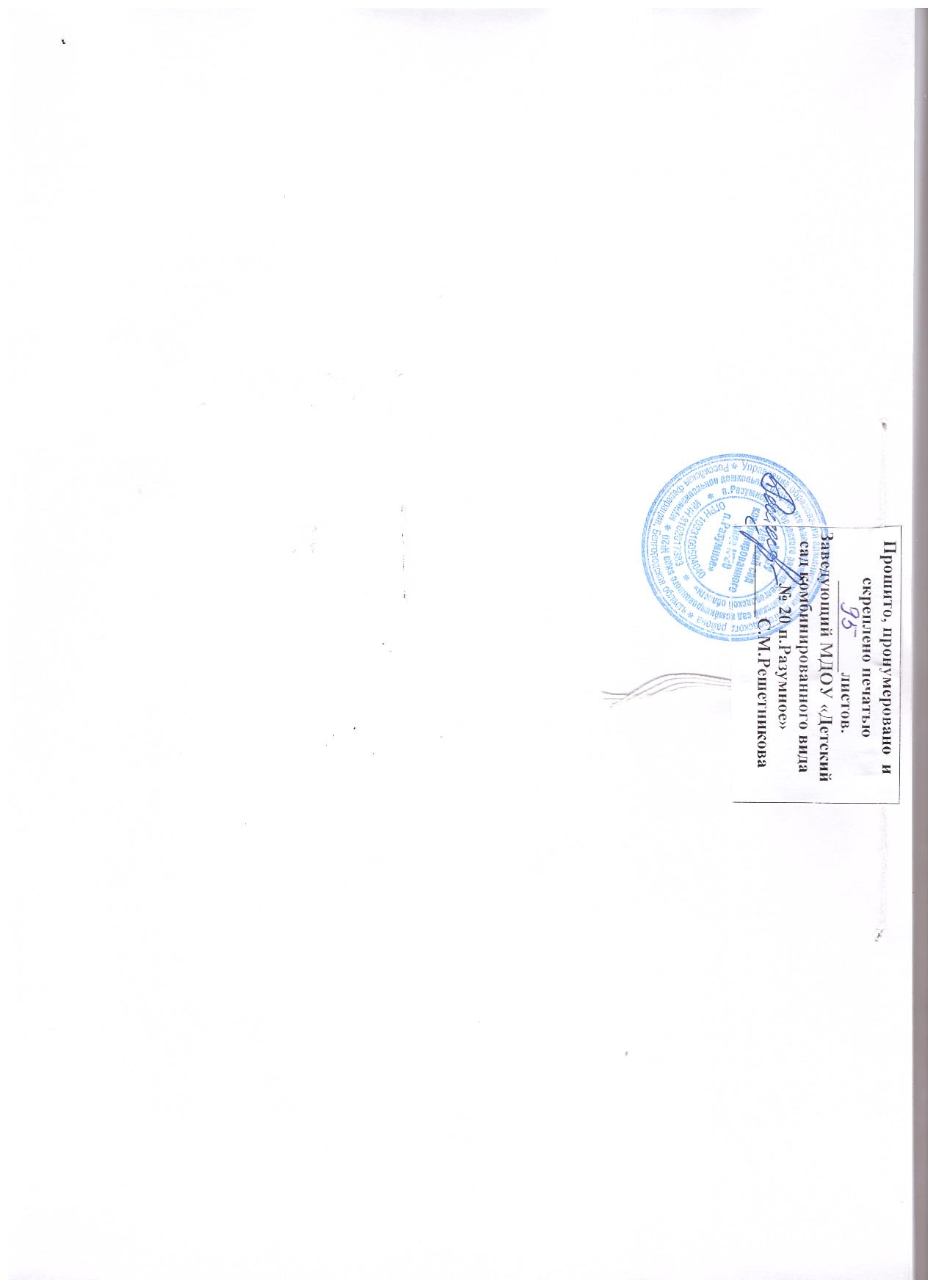 Название модуляОсновные понятияПримерные темы и формы работыМоя РодинаРодина, Отечество, Отчизна – Россия, Российская Федерация. Малая Родина – Белгородская область,  Белгородчина, Белогорье, Святое Белогорье. Краеведение, краевед. - «День рождения Белгородской области» (праздник)- «Моя большая и малая Родина» (познавательная беседа)- «Геральдический уголок в детском саду» (тематическая экскурсия)- «Книги о нашей Родине и Белгородском крае» (экскурсия в библиотеку). СемьяЧлены семьи, родители, близкие родственники детей. Семейные праздники и традиции. Отношения между взрослыми и детьми в семье. История семьи в истории родного края. Гордость моей семьи. Родственники, прославившие (прославляющие) мою семью. История о воинских и трудовых наградах дедушек, бабушек, родителей. Реликвии семьи (фотографии, награды). Род, родословная, генеалогическое древо. Профессии и место работы родителей. Семейные династии. -  «Моя визитная карточка» (художественно-продуктивная деятельность) - «Великие тезки» (беседа)- «Твои корни, малыш» (выставка семейных альбомов),- «Как я расту» (проследить по фотографиям)- «Моя семья, моя фамилия» (рассказы детей)- «Я и мое имя» (рассказы детей) - «Я и моя семья» (творческие рассказы детей)- «Мама, папа, я – белгородская семья» (творческие рассказы детей)- «Звуки моей семьи» (музыкальная игра)- «Символический портрет моей семьи в геометрических формах и цветах» (моделирование) - «Все работы хороши» (минутка почемучек), - «Построим генеалогическое дерево» (совместный мини-проект с родителями) - «Мои первые книжки» (выставка книг и творческие рассказы детей),- «Как мы отдыхаем» (сюжетно-ролевая игра). Проведение праздников: ко Дню матери, Дню защитников Отечества, Дню поселка, Дню флага Белгородской области, Дню района Мой дом, моя улицаМой дом, моя квартира, моя комната. Знакомство с названиями улиц, на которых проживают дети, историей  их названий, расположением домов, достопримечательностями улицы. Знакомство с правилами поведения в доме и вне дома. Правила поведения на улице, правила дорожного движения. - «Улица наших домов» (моделирование, сюжетно-ролевая игра) - «Семья в деревне» (познавательное занятие)- «Семья в городе» (познавательное занятие)- «А из нашего окна часть планеты так видна» (творческое рисование, художественно-продуктивная деятельность, выставка работ)- «Мой дом, моя улица» (художественно-продуктивная деятельность, выставка рисунков и других творческих работ)- «Маршрут выходного дня» (сюжетно-ролевая игра). Мой детский сад, моя группа. Микрорайон детского садаИстория детского сада, его традиции. Чем гордится детский сад. Микрорайон детского сада и его достопримечательности. Профессии работников детского сада: воспитатель, помощник воспитателя, медсестра, врач, повар, педагог - психолог, учитель - логопед и др. Наша группа. Правила и нормы жизни в группе. Мои друзья по группе. - «Летопись группы» (составление альбома)- «Наша группа» (оформление панно, художественно-продуктивная деятельность) - «Наш детский сад» (моделирование, сюжетно-ролевая игра)- «Все работы хороши – выбирай на вкус» (познавательной занятие, игровая деятельность, встречи - беседы с родителями о профессиях) - Тематическая экскурсия по микрорайону детского сада. Мой родной край – Белогорье. История краяЗнакомство с названием региона – Белгородская область. Символы региона – герб и флаг, областной центр – город Белгород. Знакомство с историей названия города. Символы города – герб, флаг.Обзорное знакомство с географическим расположением области, историей образования области. Основные достопримечательности города (природные, архитектурные, исторические).Архитектура прошлого и настоящего Белгородчины (соборы, церкви, монастыри, музеи, памятные дома). Разнообразие новых построек. Профессии: архитектор, строитель.Роль Белгородчины в годы Великой Отечественной войны. Герои фронта и тыла. 5 августа – День города. Белгород – город Первого салюта. Белгород и Старый Оскол – города Воинской славы России. Прохоровка – Третье ратное поле России. Военные памятники на территории Белгородской области.Музеи родного края: историко-краеведческий, художественный, литературный, библиотека-музей имени А.С.Пушкина, военно-исторические музеи, музей народной культуры и др. Памятники и контактные скульптуры Белгородчины.Известные и знаменитые люди Белгородского края.Небесный покровитель земли Белгородской святитель Иоасаф. М.С. Щепкин - великий русский актер. Н.Ф.Ватутин - военачальник, герой Великой Отечественной войны 1941-1945гг. В.Г.Шухов – гениальный ученый-инженер. Дважды Герой Труда В.Я.Горин. Знаменитые современники: С.Хоркина – двукратная олимпийская чемпионка поспортивной гимнастике, белгородская волейбольная команда «Белогорье» - олимпийцы, Ф.Емельяненко – борец, чемпион мира по боям без правил.Народные промыслы Белгородской области. Народные умельцы – мастера ДПИ. Борисовская керамика. Старооскольская глиняная игрушка. Преемственность в работе мастеров прошлого и настоящего. Профессии народных мастеров и умельцев.Устное народное творчество: потешки, прибаутки, заклички, загадки, игры и т.д. Художественная и краеведческая литература. Детские писатели и поэты Белогорья: В. Молчанов, Е.Дубравный, Ю.Макаров, В.Колесник, В Черкесов и др. Музыкальный фольклор. Детские композиторы: А.Балбеков, Е.Рыбкин и др. Песни о Белгороде, родном крае. Кукольный театр. Белгородская филармония. Известные хореографические ансамбли и ансамбли народных инструментов.- «Символы нашего края» (моделирование)- Экскурсии в музеи населенного пункта, региона- Экскурсии по памятным местам микрорайона – к памятникам, Братским могилам, храмам- «Я и мой город, поселок» (выставка фотографий)- «Деревянная сказка: русская изба, терем» (познавательное занятие, моделирование)- «Где мы находимся?» (работа с картой и глобусом)- «Встречаем гостей. Хлебосольство на Руси» (сюжетно-ролевая игра)- «Как мы одеваемся. Дом моделей» (художественно-продуктивная деятельность, сюжетно-ролевая игра, моделирование)- «Азбука театра» (познавательное занятие, посещение театра)- «Музей красоты» (очное и заочное путешествие по картинной галерее)- Встречи с актерами, писателями, художниками, музыкантами, спортсменами.- Встречи с ветеранами войн.- Встречи с народными умельцами – мастерами - «Я тоже могу делать красоту!» (выставка детских работ, совместных работ детей с родителями)- Участие детей совместно с педагогами и родителями в праздниках: День поселка, 9 Мая, 1 Мая, 4 ноября, 12 июня, 5 августа, 6 января, 1 июня и др.Времена годаВремена года в нашем крае. Названия месяцев по временам года.Осенние изменения в природе. Занятия населения осенью. Народные осенние праздники. Осенние игры, забавы, занятия детей.Зимние изменения в природе. Занятия населения зимой. Народные зимние праздники. Зимние игры, забавы, занятия детей.Весенние изменения в природе. Занятия населения весной. Народные весенние праздники. Весенние игры, забавы, занятия детей.Летние изменения в природе. Занятия населения летом. Народные летние праздники. Летние игры, забавы, занятия детей.-Участие детей совместно с родителями в операциях «Чистый дворик», «Накормите птиц», «Береги лес от огня» и др.- Зимние игры и забавы.- Весенние игры и забавы.- Летние игры и забавы.Участие в народных праздниках: «Осенняя ярмарка», «День поселка», «Новый год», «Масленица», «Троица», «День земли»,  «Пасха», «День птиц» и др.Природа родного БелогорьяПоверхность Белгородской области. Холмы, равнины, овраги, балки. Линия горизонта.Водоемы Белгородского края. Реки Белгородской области (Северский Донец, Оскол, Нежеголь, Везелка, Ворскла). Белгородское и Старооскольское водохранилища. Пруды. Болота. Ключ, источник, родник.Природные богатства Белгородского края: мел, песок, глина, железная руда - полезные ископаемые.Строительство в Белгородском крае. Горная промышленность.Почва Белгородской области. Черное золото края – черноземы.Растительный мир Белгородского края. Растения леса, лесостепи, степи. Растения водоема и луга.Полевые растения (сельскохозяйственные: сахарная свекла, подсолнечник, пшеница, ячмень, рожь, овес, гречка, просо, горох, кукуруза). Садоводческие культуры, бахчевые культуры.Тепличное хозяйство Белгородской области. Рыбоводство.Животный мир Белгородской области. Дикие и домашние животные. Млекопитающие животные. Звери, птицы, рыбы, земноводные, насекомые края.Домашние животные. Развитие животноводства на Белгородчине. Птичники, свинокомплексы, молочные фермы и хозяйства. Пчеловодство.Красная книга Белгородской области. Особо охраняемые природные территории – заповедники. Заповедник «Белогорье». Заповедные места, памятники природы края.Правила поведения в природе.Знакомство с промышленными и сельскохозяйственными отраслями хозяйства Белгородской области, города, населенного пункта. Губкин - город горняков, Старый Оскол - город металлургов. Профессии: горняк, металлург, комбайнер, тракторист, овощевод, животновод и др.-  «Тайны природы: радуга, молния, гром, град, ураган, шторм и др.» (познавательное занятие)- «Водоемы Белгородчины» (познавательное занятие, моделирование, экскурсия)- «Формы земной поверхности» (познавательное занятие, моделирование, экскурсия)- «Животные леса» (познавательное занятие, экскурсия)- «Животные водоема и луга» (познавательное занятие, экскурсия)- «Зоопарк домашних животных» (моделирование)- «Белгородский зоопарк» (познавательное занятие, экскурсия)- Заповедник «Белогорье» (виртуальная экскурсия)- «Природа рядом с нами: учусь заботиться о растениях и животных» (работа на участке детского сада)- «Кладовая родного края» (познавательное занятие, работа с коллекцией минералов)- «Наш огород» (проведение опытов, наблюдения в природе, работа  на участке)- «Сочинялки о природе» (литературные игры, игра в рифмы и др.)- «Природа любит чистоту» (проблемная ситуация: что делать с отходами – пластиковые бутылки, старая бумага, батарейки и др. - беседа)- «Я природу берегу, я природе помогу» (экономное расходование воды - беседа)- «Земля-кормилица».Белгородские народные промыслы. Борисовская керамика, Старооскольская глиняная игрушка. Преемственность в работе мастеров прошлого и настоящего. Будущее нашего краяНаш край в будущем. Наш город в будущем. Наша семья в будущем.Я в будущем (кем я хочу быть).-  «Город будущего» (творческое рисование, моделирование, творческие рассказы детей, мини-проекты детей совместно с родителями, выставки, презентации)Основные направления  развития дошкольника (образовательные области)Приоритетный вид детской деятельности.Социально-коммуникативноеИгровая, включая сюжетно-ролевую игру, игру с правилами и другие виды игры, Самообслуживание и элементарный бытовой труд (в помещении и на улице)ПознавательноеПознавательно-исследовательская (исследования объектов окружающего мира и экспериментирования с ними)РечевоеКоммуникативная (общение и взаимодействие со взрослыми и сверстниками), Восприятие художественной литературы и фольклора,ФизическоеДвигательная (овладение основными движениями) формы активности ребенка.Художественно-эстетическоеКонструкторско-модельная - конструирование  из разного материала, включая конструкторы, модули, бумагу, природный и иной материал, Изобразительная (рисование, лепка, аппликация),Музыкальная(восприятие и понимание смысла музыкальных произведений, пение, музыкально-ритмические движения, игры на детских музыкальных инструментах)Направления развития ( образовательные области):Формы работыНаправления развития ( образовательные области):Старший дошкольный возрастФизическое развитиеФизкультурное занятиеУтренняя гимнастикаИграБеседаРассказЧтениеРассматривание.Интегративная деятельностьКонтрольно-диагностическая деятельностьСпортивные и физкультурные досугиСпортивные состязанияСовместная деятельность взрослого и ребенка тематического характераСоциально-коммуникативноеИндивидуальная игра.Совместная с воспитателем игра.Совместная со сверстниками играИграЧтениеБеседаНаблюдениеПедагогическая ситуация.ЭкскурсияИнтегративная деятельностьПраздникСовместные действияРассматривание.Просмотр и анализ мультфильмов, видеофильмов, телепередач.Поручение и заданиеДежурство.Совместная деятельность взрослого и ребенка тематического характераРечевое развитиеЧтение.БеседаРассматривание.Разговор с ребенкомИграСоздание коллекцийИнтегративная деятельностьОбсуждение.Рассказ.Ситуативный разговор с ребенкомИспользование    различных видов театраПознавательное развитиеСоздание коллекцийИсследовательская деятельность.КонструированиеРазвивающая играНаблюдениеРассказБеседаИнтегративная  деятельностьЭкскурсии Игры с правилами Художественное –эстетическоеразвитиеИзготовление украшений для группового помещения к праздникам, предметов для игры, сувениров, предметов для познавательно-исследовательской деятельности. Создание макетов, коллекций и их  оформлениеРассматривание эстетически     привлекательных предметов ИграОрганизация выставокСлушание соответствующейвозрасту народной, классической, детской музыкиМузыкально- дидактическая играБеседа интегративного характера, элементарного музыковедческого содержания)Интегративная деятельностьСовместное и индивидуальное                 музыкальное  исполнениеМузыкальное упражнение.Попевка. РаспевкаНаправленияСодержаниеФормы работыПедагогический мониторингИзучение своеобразия семей, особенностей семейного воспитания, педагогических проблем, которые возникают в разных семьях, степени удовлетворённости родителей деятельностью ДОУ.Выявление интересов и потребностей родителей, возможностей конкретного участия каждого родителя в педагогическом процессе детского сада.Знакомство с семейными традициями.Анкетирование родителейБеседы с родителямиБеседы с детьми о семьеНаблюдение за общением родителей и детейМини-сочинение «Мой ребенок»Педагогическая поддержкаОказание помощи родителям в понимании своих возможностей как родителя и особенностей своего ребёнка.Популяризация лучшего семейного опыта воспитания и семейных традиций.Сплочение родительского коллектива.Беседы с родителямиПсихолого-педагогические тренингиЭкскурсии по детскому саду (для вновь поступивших)Дни открытых дверейОткрытый показ детской деятельностиМастер-классыПроведение совместных детско-родительских мероприятий, конкурсовНепрерывное образование воспитывающих взрослыхРазвитие компетентности родителей в области педагогики и детской психологии.Удовлетворение образовательных запросов родителей.Темы для педагогического образования родителей определяются с учётом  их потребностей (по результатам педагогического мониторинга).КонсультацииДискуссииИнформация на сайте ДОУКруглые столыРодительские собранияВечера вопросов и ответовСеминарыМастер-классыПоказ и обсуждение видеоматериаловРешение проблемных педагогических ситуацийВыпуск газет, информационных листов, буклетов, плакатов для родителейСовместная деятельность педагогов, родителей, детейРазвитие совместного общения взрослых и детей.Сплочение родителей и педагогов.Формирование позиции родителя как непосредственного участника образовательного процесса.Проведение совместных праздников и посиделокПроектная деятельностьОформление совместных с детьми выставокСовместные проектыСемейные конкурсыСовместные социально значимые акцииСовместная трудовая деятельностьВзаимопознаниеи взаимоинформированиеИнформирование друг друга об актуальных задачах воспитания и обучения детей и о возможностях детского сада и семьи в решении данных задач.БеседыПосещение педагогами семей воспитанниковСобрания-встречиСтендовая информацияСайт ДООПособия для занятий с ребенком домаПоддержка образовательной деятельности, проводимой в рамках ДОУ, домашними занятиями на основе соответствующих пособий из серии «Школа Семи Гномов»Развитие совместного общения взрослого и ребенка.Стимулирования понимания родителями своих детей.Пособия для занятий с ребенком дома - книги серии «Школа Семи Гномов»Информационный стенд с указанием того раздела пособия, которое следует использовать для занятий на текущей неделе дома.Наименование учрежденияФорма сотрудничестваМероприятияСроки исполненияМОУ РСОШ №2 п.РазумноеДоговорПлан-взаимопосещение уроков, занятий;-совместные мероприятия;- шефская помощь.В течение годаМУК «ЦБ Белгородского района» филиал №37 Разуменская поселенческая библиотека ДоговорПлан-тематические беседы;-экскурсии;- выставки детских рисунков и т.д. согласно плану взаимодействияВ течение годаДК п. РазумноеДоговорПлан-просмотр мультфильмов;-участие в конкурсах;-посещение цирковых представлений;-участие в концертных программах и т.д. согласно плану взаимодействияВ течение годаМОУ ДОД Разуменская детская школа искусствДоговорПлан-вечера музыки;-выступление уч-ся муз.шк.;-экскурсии и т.д. согласно плану взаимодействияВ течение годаСвято – Владимирский храм п. Разумное-- экскурсииВ течение годаРазуменская поликлиникаДоговорПлан- охрана и укрепление здоровья дошкольников и профилактика простудных  и инфекционных заболеванийСт. медсестраОГИБДД УМВД России по Белгородскому районуДоговор- тематические мероприятия согласно плану взаимодействияВ течение годаБРО ВДПОДоговор- тематические мероприятия согласно плану взаимодействияВ течение годаПериодОсновное содержание работыIСентябрь, октябрь, ноябрь, декабрьРазвитие понимания речиУчить детей находить предметы, игрушки. Учить детей по инструкции учителя - логопеда узнавать и правильно показывать предметы и игрушки.Учить показывать части тела в соответствии с просьбой взрослого.Учить понимать слова обобщающего значения.Учить детей показывать и выполнять действия, связанные с окружающим миром, знакомой бытовой или игровой ситуацией. Закреплять навык ведения одностороннего диалога (логопед задает вопрос по содержанию сюжетной картинки, а ребенок жестом отвечает на него).Учить детей дифференцированно воспринимать вопросы: кто?, куда?, откуда?, с кем?.Учить детей понимать грамматические категории числа существительных, глаголов.Учить различать на слух обращения к одному или нескольким лицам.Лексические темы: «Игрушки», «Одежда»,«Мебель», «Посуда», «Продукты питания», «Транспорт» и др.Развитие активной подражательной речевой деятельностиУчить детей называть родителей, родственников(мама, папа, бабушка).Учить детей называть имена друзей, кукол.Учить подражанию:голосам животных;звукам окружающего мира;звукам музыкальных инструментов.Развитие внимания, памяти, мышления. Учить детей запоминать и выбирать из ряда предложенных взрослым игрушки и предметы (2—4игрушки).Учить определять из ряда игрушек ту, которую убрали или добавили.Учить запоминать и раскладывать игрушки в произвольной последовательности (в рамках одной тематики).Учить детей запоминать и раскладывать игрушки в заданной последовательности (2—3 игрушки одной тематики).Учить запоминать и проговаривать 2—3 слова по просьбе логопеда (мама, папа; мама, папа, тетя). Учить детей находить из ряда картинок (предметов, игрушек) «лишнюю»: шарик, мяч, кисточка; шапка, панама, яблоко; яблоко, груша, стол.Учить находить предмет по его контурному изображению. Учить узнавать предмет по одной его детали.IIЯнварь, февраль,март,апрель,май,июньРазвитие понимания речиУчить понимать категории рода глаголов прошедшего времени единственного числа: Валя читала книгу; Валя читал книгу.Учить детей отгадывать предметы, игрушки, животных, птиц по их словесному описанию (большой, бурый, косолапый, живет в берлоге, сосет лапу). Учить по просьбе взрослого выбирать предметы для выполнения названных действий (резать — нож, шить — игла, наливать суп — половник). Учить определять причинно-следственные связи (снег — санки, коньки, снежная баба).Развитие активной подражательной речевой деятельностиУчить детей отдавать приказания: на, иди, дай. Учить детей указывать на определенные предметы: вот, это, тут.Учить составлять первые предложения, например: Вот Тата. Это Тома.Учить детей составлять предложения по модели: обращение + глагол повелительного наклонения: Тата, спи.Учить преобразовывать глаголы повелительного наклонения в глаголы настоящего времени единственного числа 3-го лица (спи — спит, иди — идет).Развитие внимания, памяти, мышленияУчить детей запоминать игрушки (предметы, картинки) и выбирать их из разных тематических групп и раскладывать их в определенной последовательности: шарик, машина, шапка; мяч, ложка, карандаш..Учить запоминать и подбирать картинки, подходящие по смыслу: дождь — зонт, снег — коньки. Учить выбирать предметы определенного цвета (отобрать только красные машинки, белые кубики и т. д.).Учить отбирать фигуры определенной формы (только квадраты, треугольники, круги). Учить определять лишний предмет из представленного ряда:3 красных кубика и 1 синий;кукла, клоун, Буратино — шапка;шуба, пальто, плащ — шкаф;красная машина, красная лодка, красный пароход — желтая машина.Учить детей складывать картинки из двух, четырех частей.Учить подбирать кубики разной формы в соответствии с прорезями на крышке коробки.
Учить отгадывать загадки с ориентацией на опорные картинки («Из рук детворы ветер вырвал воздушные шары»)ПериодОсновное содержание работыIСентябрь, октябрь, ноябрь, декабрьРазвитие понимания речиРазвивать у детей умение вслушиваться в обращенную речь.Учить выделять названия предметов, действий, некоторых признаков.Формировать понимание обобщающего значения слов.Готовить детей к овладению диалогической и монологической речью. Активизация речевой деятельности и развитиелексико-грамматических средств языка Учить называть слова одно-, двух-, трехсложной слоговой структуры (кот, мак,муха, ваза, лопата, молоко).Учить детей первоначальным навыкам словообразования: учить образовывать существительные с уменьшительно-ласкательными суффиксами -ик, -к (домик, лобик, шарик, ротик; ручка, ножка, лапка, шубка и т. д.). Учить навыкам употребления в речи грамматических категорий: числа имен существительных и прилагательных.Учить дифференцировать названия предметов по категории одушевленности/неодушевленности.Учить навыку использования в речи качественных прилагательных (большой, маленький, вкусный, сладкий, красивый и т. п.). Учить навыку использования в речи притяжательных прилагательных мужского и женского рода «мой— моя» и их согласованию с существительными.Закреплять навык составления простых предложений по модели: обращение + глагол в повелительном наклонении (Миша, иди!Вова, стой!),Учить преобразовывать глаголы повелительного наклонения в глаголы изъявительного наклонения (Миша идет. Вова стоит).Развитие самостоятельной фразовой речиЗакреплять у детей навыки составления простых предложений по модели: «Кто? Что делает? Что? »Учить детей запоминать короткие двустишия и потешки.Формировать навыки ведения диалога, умения выслушать вопрос, понять его содержание, адекватно ответить на заданный вопрос, переадресовать вопрос товарищу (Я гуляю. А ты? Миша ест. А ты?).Учить самостоятельному формулированию вопросов (Кто гуляет? Где кукла? Можно взять?)Учить составлять предложения по демонстрации действий, по вопросам. Закреплять умение заканчивать предложение, начатое учителем - логопедом.Формировать у детей навык употребления в речи личных местоимений (я, ты, он, она, они).Учить детей составлять первые простые рассказы из двух-трех предложений (по вопросному плану).Лексические  темы: «Помещение детского сада», «Одежда», «Обувь», «Посуда», «Фрукты», «Овощи», «Продукты питания», «Игрушки»» «Осень», «Зима», «Праздник Новый год», «Развлечения детей в зимнее время» и др.IIЯнварь,февраль,март,апрель,май, начало июняАктивизация речевой деятельности и развитие лексико-грамматических средств языкаУчить детей использовать в речи отдельные порядковые числительные (один, два, много)Учить использовать в самостоятельной речи распространенные предложения за счет введения в них однородных подлежащих, сказуемых, дополнений (Тата и Вова играют. Вова взял мишку и мяч.)Продолжать учить изменять существительные по категории падежа (дательный, творительный, родительный падежи).Формировать понимание и навык употребления в самостоятельной речи некоторых простых предлогов (на, в, под).Учить понимать и использовать в самостоятельной речи некоторые наиболее часто употребляемые приставочные глаголы (поел, попил, поспал, подал, ушел, унес, убрал и т. п.).
Продолжать развивать навыки употребления существительных с уменьшительно-ласкательным значением.Закрепить в самостоятельной речи детей первоначальные навыки согласования прилагательных с существительными.Закрепить в самостоятельной речи первоначальные навыки согласования числительных с существительными с продуктивными окончаниями (много столов, много грибов, много коров и т. п.).Формировать первоначальные навыки согласования личных местоимений с глаголами (я сижу, он сидит, они сидят).Учить детей подбирать однородные подлежащие, сказуемые, дополнения в ответ на вопрос (Например: Спит кто? Собака, кошка). Учить называть части предмета для определения целого (спинка — стул, ветки — дерево, стрелки — часы).Учить подбирать слова к названному слову по ассоциативно-ситуативному принципу (санки — зима, корабль — море).Учить подбирать существительные к названию действия (кататься — велосипед, летать — самолет, варить — суп, резать — хлеб). Учить детей отгадывать названия предметов, животных, птиц по их описанию. Учить детей употреблять в самостоятельной речи некоторые названия геометрических фигур (круг, квадрат, овал, треугольник), основных цветов (красный, синий, зеленый, черный) и наиболее распространенных материалов (резина, дерево, железо, камень и т. п.).Развитие самостоятельной фразовой речиЗакрепить навыки составления простых предложений по модели: «Кто? Что делает? Что?»; «Кто? Что делает? Чем?*.Расширять объем предложений за счет введения однородных подлежащих, сказуемых, дополнений (Тата и Вова играют. Вова взял мишку и мяч.). Заучивать короткие двустишия и потешки. Закрепить навыки ведения диалога: умения адекватно отвечать на вопросы и самостоятельно их формулировать, переадресовывать вопрос товарищу (Я гуляю. А ты? Вова играет. А ты?).Продолжать формировать навыки составления коротких рассказов из двух-трех-четырех простых предложений (по картинному и вопросному плану).Учить составлять предложения по демонстрации действий, по вопросам.Совершенствовать умения заканчивать одним-двумя словами предложение, начатое логопедом.Развитие произносительной стороны речи Учить детей различать речевые и неречевые звуки.Учить детей определять источник звука.Учить дифференцировать звуки, далекие и близкие по звучанию.Уточнять правильное произношение звуков, имеющихся в речи ребенка.Вызывать отсутствующие звуки (раннего и среднего онтогенеза).Автоматизировать поставленные звуки на уровне слогов, слов, предложений.Учить детей отхлопывать предложенный логопедом ритмический рисунок слов. Формировать звуко-слоговую структуру слова. Учить детей дифференцировать на слух короткие и длинные слова.Учить детей запоминать и проговаривать сочетания однородных слогов, например: «па-па-па* с разным ударением, силой голоса, интонацией. Учить воспроизводить цепочки слогов, состоящих из одинаковых гласных и разных согласных звуков (па-по-пу) и из разных согласных и гласных звуков (па-то-ку).Учить воспроизводить слоги со стечением согласных (та—кта, по—пто).Лексические  темы: «Игры и развлечения детей зимой», «Рождество», «Крещенье», «Святки»; «Помощь птицам и животным зимой», «Теплая одежда», «Приход весны», «Масленица», «День защитника Отечества», «8 Марта», «Прилет птиц», «Природные явления весны», «Труд людей весной», «Сад-огород», «Лето» и др.	ПериодОсновное содержание работыI 
Сентябрь, 
октябрь, 
ноябрьРазвитие лексико-грамматических средств языкаУчить детей вслушиваться в обращенную речь. 
Учить выделять названия предметов, действий, признаков, понимать обобщающее значение слов. 
Учить детей преобразовывать глаголы повелительного наклонения 2-го лица единственного числа в глаголы изъявительного наклонения 3-го лица единственного и множественного числа настоящего времени (спи — спит, спят, спали, спала). 
Расширять возможности пользоваться диалогической формой речи. 
Учить детей использовать в самостоятельной речи притяжательные местоимения «мой — моя», «мое» в сочетании с существительными мужского и женского рода, некоторых форм словоизменения путем практического овладения существительными единственного и множественного числа, глаголами единственного и множественного числа настоящего и прошедшего времени, существительными в винительном, дательном и творительном падежах (в значении орудийности и средства действия).
Учить детей некоторым способам словообразования: с использованием существительных с уменьшительно-ласкательными суффиксами и глаголов с разными приставками (на-, по-, вы). Развитие самостоятельной развернутой фразовой речиЗакреплять у детей навык составления простых предложений по вопросам, демонстрации действий, по картинке, по моделям: 
• существительное им. п. + согласованный глагол + прямое дополнение: «Мама (папа, брат, сестра, девочка, мальчик) пьет чай (компот, молоко)», «читает книгу (газету)»;
• существительное им. п. + согласованный глагол + 2 зависимых от глагола существительных в косвенных падежах:«Кому мама шьет платье? Дочке, кукле», «Чем мама режет хлеб? Мама режет хлеб ножом».
Формировать навык составления короткого рассказа.Формирование произносительной стороны речиУточнять у детей произношение сохранных звуков: [а], [у], [о], [э], [и], [м], [м’], [н], [н’], [п], [п’], [т], [т’], [л], [л’], [ф], [ф’], [в], [в’], [б], [б’]. 
Вызывать отсутствующие звуки: [к], [к’], [г], [г’], [х], [х’], [л’], [j], [ы], [с], [с’], [з], [з’], [р] и закреплять их на уровне слогов, слов, предложений.Подготовка к овладению элементарными навыками письма и чтенияУчить детей различать на слух гласные и согласные звуки.
Учить детей выделять первый гласный и согласный звук в словах (Аня, ухо и т. п.), анализировать звуковые сочетания, например: ау, уа.
Лексические темы: «Помещение детского сада», «Профессии людей», «Одежда», «Обувь», «Посуда», «Продукты питания», «Игрушки», «Осень», «Овощи-фрукты».II 
Декабрь, январь, февраль, мартФормирование лексико-грамматических средств языкаУточнять представления детей об основных цветах и их оттенках, знание соответствующих обозначений.
Учить детей образовывать относительные прилагательные со значением соотнесенности к продуктам питания («лимонный», «яблочный»), растениям («дубовый», «березовый»), различным материалам («кирпичный», «каменный», «деревянный», «бумажный» и т. д.).
Учить различать и выделять в словосочетаниях названий признаков по назначению и вопросам «Какой? Какая? Какое?»; обращать внимание на соотношение окончания вопросительного слова и прилагательного.
Закреплять навык согласования прилагательных с существительными в роде, числе.
Упражнять в составлении сначала двух, а затем трех форм одних и тех же глаголов («лежи» — «лежит» — «лежу»).
Учить изменять форму глаголов 3-го лица единственного числа на форму 1-го лица единственного (и множественного) числа: «идет» — «иду» — «идешь» — «идем».
Учить использовать предлоги «на, под, в, из», обозначающие пространственное расположение предметов, в сочетаниях с соответствующими падежными формами существительных. Развитие самостоятельной развернутой фразовой речиСовершенствовать навык ведения подготовленного диалога (просьба, беседа, элементы драматизации). Расширять навык построения разных типов предложений. 
Учить детей распространять предложения введением в него однородных членов. 
Учить составлять наиболее доступные конструкции сложносочиненных и сложноподчиненных предложений. 
Учить составлять короткие рассказы по картине, серии картин, рассказы-описания, пересказ.
Лексические темы: «Одежда», «Продукты питания» (повторение), «Домашние, дикие животные», «Части тела», «Новый год», «Зима», «День защитника Отечества», «8 Марта», «Весна». Формирование произносительной стороны речиЗакреплять навык правильного произношения звуков, уточненных или исправленных на индивидуальных занятиях первого периода.
Вызывать отсутствующие и корригировать искаженно произносимые звуки, автоматизировать их на уровне слогов, слов, предложений.
Закреплять навык практического употребления различных слоговых структур и слов доступного звуко-слогового состава.
Формировать фонематическое восприятие на основе четкого различения звуков по признакам: глухость — звонкость; твердость — мягкость.
Корригировать следующие звуки: [л], [б], [б’], [д], [д’], [г], [г’], [с], [с’], [з], [з’], [ш], [ж], [р], [л’].Подготовка к овладению элементарными навыками письма и чтенияУчить выделять звук из ряда звуков, слог с заданным звуком из ряда других слогов. 
Определять наличие звука в слове, ударного гласного в начале и конце слова. 
Выделять гласный и согласный звук в прямом и обратном слогах и односложных словах.III 
Апрель, май, июньФормирование лексико-грамматических средств языкаЗакреплять навык употребления обиходных глаголов с новым лексическим значением, образованным посредством приставок, передающих различные оттенки действий («выехал» — «подъехал» — «въехал» — «съехал» и т. п.).
Закреплять навыки образования относительных прилагательных с использованием продуктивных суффиксов (-ов-, -ин-, -ев-, -ан-, -ян).
Учить образовывать наиболее употребительные притяжательные прилагательные («волчий», «лисий»); прилагательные, с использованием уменьшительно-ласкательных суффиксов: -еньк- — -оньк-.
Учить употреблять наиболее доступные антонимические отношения между словами («добрый» — «злой», «высокий» — «низкий» и т. п.).
Уточнять значения обобщающих слов.Развитие самостоятельной развернутой фразовой речиФормировать навыки согласования прилагательных с существительными в роде, числе, падеже: 
• с основой на твердый согласный («новый», «новая», «новое», «нового» и т. п.); 
• с основой на мягкий согласный («зимний», «зимняя», «зимнюю» и т. п.).
Расширять значения предлогов: купотребление с дательным падежом, от — с родительным падежом, с — со — с винительным и творительным падежами. Отрабатывать словосочетания с названными предлогами в соответствующих падежах. 
Учить составлять разные типы предложений: 
• простые распространенные из 5—7 слов с предварительной отработкой элементов структуры предложения (отдельных словосочетаний); 
• предложения с противительным союзом «а» в облегченном варианте («сначала надо нарисовать дом, а потом его раскрасить»), с противительным союзом «или»; 
• сложноподчиненные предложения с придаточными предложениями причины (потому что), с дополнительными придаточными, выражающими желательность или нежелательность действия (я хочу, чтобы!..).
Учить преобразовывать предложения за счет изменения главного члена предложения, времени действия к моменту речи, залога («встретил брата» — «встретился с братом»; «брат умывает лицо» — «брат умывается» и т. п.); изменения вида глагола («мальчик писал письмо» — «мальчик написал письмо»; «мама варила суп» — «мама сварила суп»). 
Учить определять количество слов в предложении в собственной и чужой речи («два» — «три» — «четыре»).
Учить выделять предлог как отдельное служебное слово. 
Развивать и усложнять навык передачи в речи последовательности событий, наблюдений за серией выполняемых детьми действий («Миша встал, подошел к шкафу, который стоит у окна. Потом он открыл дверцу и достал с верхней полки книги и карандаш. Книги он отнес воспитательнице, а карандаш взял себе»).
Закреплять навык составления рассказов по картине и серии картин с элементами усложнения (дополнение эпизодов, изменение начала, конца рассказа и т. п.). 
Учить составлять рассказы по теме с использованием ранее отработанных синтаксических конструкций. 
Лексические темы: «Весна», «Лето», «Сад-огород», «Профессии», «Мебель», «Транспорт» (повторение всех ранее пройденных тем). Формирование произносительной стороны речиУчить использовать в самостоятельной речи звуки: [л], [с], [ш], [с] — [з], [р] — [л], [ы] — [и] в твердом и мягком звучании в прямых и обратных слогах, словах и предложениях. 
Учить дифференцировать звуки по участию голоса ([с] — [з]), по твердости-мягкости ([л] — [л’], [т] — [т’]), по месту образования ([с] — [ш]).Подготовка к овладению элементарными навыками письма и чтенияУчить навыкам звукового анализа и синтеза, преобразованию прямых и обратных слогов (ас-са), односложных слов («лак — лик»).ПериодОсновное содержание работыI 
Сентябрь, октябрь, ноябрь, декабрьСовершенствование произносительной стороны речиЗакреплять навыки четкого произношения звуков (гласных и согласных), имеющихся в речи детей. Формировать умение дифференцировать на слух и в речи сохранные звуки с опорой на их акустические и артикуляционные признаки, на наглядно-графическую символику.
Корригировать произношение нарушенных звуков ([л], [л’], [j], [с], [с’], [з], [з’], [ц], [ш], [ж], [р] и т. д.). 
Развивать умение дифференцировать звуки по парным признакам (гласные — согласные, звонкие — глухие, твердые — мягкие, свистящие — шипящие и т. д.).
Закреплять произношение звуков в составе слогов, слов, предложений, текстов.
Упражнять в произношении многосложных слов с открытыми и закрытыми слогами, со стечением согласных и без них.
Вводить в самостоятельные высказывания детей слова сложной слоговой структуры. 
Воспитывать правильную ритмико-интонационную и мелодическую окраску речи.Развитие лексико-грамматических средств языкаРасширять лексический запас в процессе изучения новых текстов (черепаха, дикобраз, изгородь, крыльцо, панцирь, музей, театр, суша, занавес, выставка).
Активизировать словообразовательные процессы: употребление наименований, образованных за счет словосложения: пчеловод, книголюб, белоствольная береза, длинноногая — длинноволосая девочка, громкоговоритель; прилагательных с различными значениями соотнесенности: плетеная изгородь, камышовая, черепичная крыша и т. д. 
Учить употреблять существительные с увеличительным значением (голосище, носище, домище).Совершенствовать навыки подбора и употребления в речи антонимов — глаголов, прилагательных, существительных (вкатить — выкатить, внести — вынести, жадность — щедрость, бледный — румяный).
Объяснять значения слов с опорой на их словообразовательную структуру (футболист — спортсмен, который играет в футбол). Упражнять в подборе синонимов и практическом употреблении их в речи (скупой, жадный, храбрый, смелый, неряшливый, неаккуратный, грязнуля). 
Учить дифференцированно использовать в речи простые и сложные предлоги. 
Учить образовывать сравнительную степень прилагательных (добрее, злее, слаще, гуще, дальше); сложные составные прилагательные (темно-зеленый, ярко-красный).
Развивать понимание и объяснять переносное значение выражений: широкая душа, сгореть со стыда. 
Совершенствовать умение преобразовывать названия профессий м. р. в  профессию ж. р. (воспитатель — воспитательница, баскетболист — баскетболистка).
Учить детей преобразовывать одну грамматическую категорию в другую (танец — танцевать — танцовщик — танцовщица — танцующий). Развитие самостоятельной развернутой фразовой речиЗакреплять умение выделять отличительные признаки предметов, объектов; составлять загадки с опорой на эти признаки. 
Совершенствовать навыки сравнения предметов, объектов; составление рассказов-описаний каждого из них. 
Учить подбирать слова-рифмы, составлять пары, цепочки рифмующихся слов; словосочетаний с рифмами. 
Упражнять в конструировании предложений по опорным словам.
Формировать навыки составления повествовательного рассказа на основе событий заданной последовательности. 
Упражнять в распространении предложений за счет введения однородных членов (сказуемых, подлежащих, дополнений, определений). 
Учить анализировать причинно-следственные и временные связи, существующие между частями сюжета. 
Закреплять навыки составления рассказа по картине (с опорой на вопросительно-ответный и наглядно-графические планы). 
Продолжать учить составлять рассказ по серии сюжетных картинок; заучивать потешки, стихотворения. 
Совершенствовать навыки пересказа рассказа, сказки с опорой на картинный, вопросный планы. 
Формировать навыки составления предложений с элементами творчества (с элементами небылиц, фантазийными фрагментами). 
Учить составлять рассказы с элементами творчества (дополняя, изменяя отдельные эпизоды). Подготовка к овладению элементарными навыками письма и чтенияРазвивать произвольное внимание, слуховую память. 
Закреплять понятия «звук», «слог».
Совершенствовать навыки различения звуков: речевых и неречевых, гласных — согласных, твердых — мягких, звонких — глухих, а также звуков, отличающихся способом и местом образования и т. д.
Формировать умение выделять начальный гласный звук, стоящий под ударением, из состава слова (у — утка).
Учить анализировать звуковой ряд, состоящий из двух — трех — четырех гласных звуков. 
Учить осуществлять анализ и синтез обратного слога, например: an. 
Формировать умение выделять последний согласный звук в слове, например: мак. 
Учить выделять первый согласный звук в слове, например: кот.
Формировать умение выделять гласный звук в положении после согласного (в слогах, словах).
Учить производить анализ и синтез прямых слогов, например: са, па.
Знакомить с буквами, соответствующими правильно произносимым звукам ([а], [о], [у], [ы], [п], [т], [к], [л], [м] — количество изучаемых букв и последовательность их изучения определяется логопедом в зависимости от индивидуальных особенностей детей); учить анализировать их оптико-пространственные и графические признаки.
Учить составлять из букв разрезной азбуки слоги: сначала обратные, потом — прямые.
Учить осуществлять звукобуквенный анализ и синтез слогов.
Развивать оптико-пространственные ориентировки.
Развивать графомоторные навыки. II 
Январь, февраль, март, апрель, майСовершенствование произносительной стороны речиПродолжать закреплять и автоматизировать поставленные звуки в самостоятельной речи.
Развивать умение дифференцировать на слух и в речи оппозиционные звуки ([р] — [л], [с] — [ш], [ш] — [ж] и т. д.); формировать тонкие звуковые дифференцировки ([т] — [т’] — [ч], [ш] — [щ], [т] — [с] — [ц], [ч] — [щ] и т. д.).
Развивать умение анализировать свою речь и речь окружающих на предмет правильности ее фонетического оформления.
Продолжать работу по исправлению нарушенных звуков ([р], [р’], [ч], [щ]).
Совершенствовать навыки употребления в речевом контексте слов сложной слоговой структуры и звуконаполняемости.
Продолжать работу по воспитанию правильного темпа и ритма речи, ее богатой интонационно-мелодической окраски. Развитие лексико-грамматических средств языкаУточнять и расширять значения слов (с опорой на лексические темы).
Активизировать словообразовательные процессы: объяснение и употребление сложных слов (стекловата, Белоснежка, сладкоежка, самокат, снегокат); объяснение и практическое употребление в речи существительных с уменьшительно-ласкательным и увеличительным значением (кулак — кулачок — кулачище). 
Закреплять употребление обобщенных понятий на основе их тонких дифференциаций (цветы: полевые, садовые, лесные). 
Совершенствовать навык употребления в самостоятельной речи сложных предлогов.
Учить объяснять и практически употреблять в речи слова с переносным значением (ангельский характер, ежовые рукавицы, медвежья услуга и др.).
Совершенствовать умение подбирать синонимы (прекрасный, красивый, замечательный, великолепный). 
Учить употреблять эти слова в самостоятельной речи.
Закреплять навыки согласования прилагательных с существительными в роде, числе, падеже.
Закреплять навыки согласования числительных с существительными в роде, падеже.
Продолжать учить подбирать синонимы и употреблять их в самостоятельной речи (молить — просить — упрашивать; плакать — рыдать — всхлипывать). 
Совершенствовать умение преобразовывать одни грамматические формы в другие (веселье — веселый — веселиться — веселящийся).
Продолжать учить объяснять и практически употреблять в речи слова переносного значения (смотреть сквозь розовые очки, собачья преданность, работать спустя рукава, закидать шапками).Развитие самостоятельной фразовой речиЗакреплять навыки выделения частей рассказа, анализа причинно-следственных и временных связей, существующих между ними.
Продолжать совершенствовать навыки распространения предложений за счет введения в них однородных членов предложения.
Продолжать совершенствовать навык пересказа сказок, рассказов: 
• с распространением предложений; 
• с добавлением эпизодов; 
• с элементами рассуждений; с творческим введением новых частей сюжетной линии (начала, кульминации, завершения сюжета).
Заучивать стихотворения, потешки.
Совершенствовать навыки составления рассказов-описаний (одного предмета, двух предметов в сопоставлении).
Продолжать учить составлять рассказ по картине, серии картин.
Закреплять умения составлять словосочетания, предложения с рифмующимися словами.
Совершенствовать навыки составления развернутого рассказа о каком-либо событии, процессе, явлении за счет подробного, последовательного описания действий, поступков, его составляющих.Подготовка к овладению элементарными навыками письма и чтенияПродолжать развивать оптико-пространственные ориентировки.
Совершенствовать графомоторные навыки.
Закреплять понятия, характеризующие звуки: «глухой», «звонкий», «твердый», «мягкий»; введение нового понятия «ударный гласный звук».
Закреплять изученные ранее буквы, формировать навыки их написания.
Знакомить с буквами, обозначающими звуки, близкие по артикуляции или акустическим признакам ([с] — [ш], [с] — [з], [п] — [б] и т. д.).
Закреплять графические и оптико-пространственные признаки изученных букв, формировать навыки их дифференциации.
Продолжать формировать навыки деления слова на слоги.
Формировать операции звукослогового анализа и синтеза на основе наглядно-графических схем слов (например: вата, кот).
Вводить изученные буквы в наглядно-графическую схему слова.
Обучать чтению слогов, слов аналитико-синтетическим способом.
Формировать навыки написания слогов, слов (например: лапа).
Знакомить со словами более сложной слоговой структуры (шапка, кошка), учить их анализировать, выкладывать из букв разрезной азбуки, читать и писать.
Формировать навыки преобразования слогов, слов с помощью замены букв, удаления или добавления буквы (му — пу, мушка, пушка, кол — укол и т. д.).
Учить определять количество слов в предложении, их последовательность.
Учить выкладывать из букв разрезной азбуки и читать небольшие предложения.
Формировать навык беглого, сознательного, послогового чтения коротких текстов.Обеспечение эмоционального благополучияДля обеспечения эмоционального благополучия ребенка обстановка  должна быть располагающей,  в таком случае дети быстро осваиваются в ней, свободно выражают свои эмоции. Все помещения детского сада, предназначенные для детей, должны быть оборудованы таким образом, чтобы ребенок чувствовал себя комфортно и свободно. Комфортная среда — это среда, в которой ребенку уютно и уверенно, где он может себя занять интересным, любимым делом. Комфортность среды дополняется ее художественно-эстетическим оформлением, которое положительно влияет на ребенка, вызывает эмоции, яркие и неповторимые ощущения. Пребывание в такой эмоциогенной среде способствует снятию напряжения, зажатости, излишней тревоги, открывает перед ребенком возможности выбора рода занятий, материалов, пространства.Развития самостоятельностиСреда должна быть вариативной, состоять из различных площадок (мастерских, исследовательских зон,  библиотечек, игровых, лабораторий и пр.), которые дети могут выбирать по собственному желанию. Предметно-пространственная среда должна меняться в соответствии с интересами и проектами детей не реже, чем один раз в 2-3  недели.Для развития игровой деятельностиИгровая среда должна стимулировать детскую активность и постоянно обновляться в соответствии с текущими интересами и инициативой детей. Игровое оборудование должно быть разнообразным и легко трансформируемым. Дети должны иметь возможность участвовать в создании и обновлении игровой среды. Возможность внести свой вклад в ее усовершенствование должны иметь и родители.Познавательной активностиСреда должна быть насыщенной, предоставлять ребенку возможность для активного исследования и решения задач, содержать современные материалы (конструкторы, материалы для формирования сенсорики, наборы для экспериментирования и пр.).Проектной деятельностиСтимулируя детей к исследованию и творчеству, следует предлагать им большое количество увлекательных материалов и оборудования. Природа и ближайшее окружение — важные элементы среды исследования, содержащие множество явлений и объектов, которые можно использовать в совместной исследовательской деятельности воспитателей и детей.Для самовыражения средствами искусстваОбразовательная среда должна обеспечивать наличие необходимых материалов, возможность заниматься разными видами деятельности: живописью, рисунком, игрой на музыкальных инструментах, пением, конструированием, актерским мастерством, танцем, различными видами ремесел, поделками по дереву, из глины и пр.Физического развитияСреда должна стимулировать физическую активность детей, присущее им желание двигаться, познавать, побуждать к подвижным играм. В ходе подвижных игр, в том числе спонтанных, дети должны иметь возможность использовать игровое и спортивное оборудование. Игровая площадка должна предоставлять условия для развития крупной моторики.Игровое пространство (как на площадке, так и в помещениях) должно быть трансформируемым (меняться в зависимости от игры и предоставлять достаточно места для двигательной активности).Название центраНаполняемостьЦентр познанияДоминоРазновидность мозаикиЛотоМагнитные доски с цифрами и буквамиПазлы с изображением сказокНастольный футболШашки и шахматыНастольно печатные игры «Алфавит», «Слоги», «Профессии» и др.Центр занимательной  математики, или «Игротека»Логические блоки ДьенешаЛогические пазлыЦветные счетные палочки КюизенерСерия деревянных игрушек Томик (конструкторы, кубики, домино, лото, пирамидки, доски-вкладыши)Пластиковые геометрические фигурыНаглядный счетный материалЦентр безопасностиМакет проезжей частиМакет светофора, дорожных знаковНаглядно-дидактические пособияЦентр экспериментированияПриродный материалУвеличительные стеклаДиски для отражения солнечного светаМыльные пузыриПесочные часыМел, песок, глина, тазы с водой и пескомВиды камнейМагниты, железные предметыЕмкости для переливания водыГубки, вата, салфетки, соломинкиКлеенкаФормочки для льдаБумага, фольгаКрасители разных цветов и оттенковПипеткиЛеечки, кулечки, ведерки, брызгалки, мельницаЗащитная одежда (фартуки)Картотека проведения опытовМодели исследования предметовМакетыЦентр природыРазновидность комнатных растенийПаспорт комнатных растенийАлгоритм ухода за комнатными цветамиИнструменты для ухода за комнатными растениямиКалендарь природыКнига «Времен года»Дидактический материал по экологическому воспитаниюМодели «В Африке», «Муравейник», «Подводный мир», «Вулкан»Поделки из природного материалаНаборы домашних и диких животныхДневники наблюденийКалендарь погодыДидактические игры, иллюстрации  на природоведческую тематикуКормушки и корм для птицЗимний огородСемена цветочных растений и овощей для грядокЦентр конструированияКонструктор «Lego»Фигурки людей и животных для обыгрыванияМеталлический  конструкторНапольный конструкторНастольный конструкторИгрушки бытовой тематикиПриродный и разнообразный полифункциональный материалЦентр социально-эмоционального развитияФотоальбомы отражающие жизнь группы и детского садаИллюстрации, фото с изображением взрослых людей разного пола и профессийУголок мальчиков:  дидактические игры «Мастерская», «Моряк»Уголок девочек : «Ателье», «Школа»Мини музей часов «Тик-так»Центр патриотического воспитанияВитражная полкаФотоматериалы поселка РазумноеКраеведческая литератураФлаг России, символика, портрет президентаСтендовая информация «Пять  чудес  Белгородчины»ГлобусМодель самолетаКниги –брошюры «В краю родном» Папка «Олимпийские чемпионы Белгородчины»Дидактическая игра «Лента времени  г.Белгорода»Физкультурно-оздоровительный центрБаскетбольное кольцоАтрибутика к подвижным играм Платочки, султанчикиДуги, кегли, воротцаСтельки для массажа ногМячи резиновые, массажныеСкакалкиОбручиРогаткиМешочки для метания (250гр.)Веревочки для ОРУКегли для боулингаКруг для метания в цельСхемы для проведения гимнастики для глазЦентр дежурстваДоска с карманами, окошками для фотографий дежурныхФотографии детейГрафик дежурстваФартуки, косынкиСалфетки, щетки, тазы для сбора мусораАлгоритм выполнения трудовых действий дежурными.Центр игрыСалон красотыБольницаАптекаМагазинВ мастерскойМашины гоночныеТрактораМашины-бетономешалкиКорабльВоенная техникаСпец  машиныСтроительные инструментыСтроительные кубикиКонструктор напольныйКуклы разного размераКоляскаНабор кукольной посудыКроватьНабор мебели для куклы «Барби»Центр театраКукольный театрНастольный театрТеатральная ширмаТеневой театрОдежда для ряженияЦентр музыкиБарабанМеталлофонБубныГитараМаракасыИнструменты-шумелкиМузыкальный центрЦентр книгиВитражные полкиКниги о природеСказки, рассказы, стихи, загадкиЭнциклопедииПортреты детских  писателейСюжетно-ролевая игра «В библиотеке»Центр «ИЗО-деятельности»Витражная полкаМатериалы и оборудование для самостоятельного творчестваОбразцы народно-прикладного искусстваНаглядные пособияНастольно-печатные игры «Цветовой код», «Найди цвет»Разновидность раскрасокМагнитная доска «Составь узор»Домашняя зона (уголок уединения)Диван, креслаЖурнальный столикШирмаМассажеры для рук, мячики антистрессПодушки, мягкие игрушкиТелефонСемейный  фотоальбом№ п/пНаименование программыАвторыВыходные данныеОт рождения до школы. Основная образовательная программа дошкольного образованияН.Е. Веракса,Т.С.Комарова,М.А. ВасильеваМ.: МОЗАИКА-СИНТЕЗ, 2015№ п/пНаименование программыАвторыВыходные данныеПрограмма психологического сопровождения дошкольника при подготовке к школьному обучениюТ.В. АнаньеваСПб,: ООО «ИЗДАТЕЛЬСТВО «ДЕТСТВО-ПРЕСС», 2011Программа эмоционально-личностного развития детей «В мире друзей»Е.В. КотоваМ.: ТЦ Сфера, 2007Программа психолого-педагогических занятий для дошкольников «Цветик-семицветик»Н.Ю. КуражевойСПб.: Речь, М.: Сфера, 2011№ п/пНаименование программыАвторыВыходные данныеСправочник психолога ДОУМ.А. АраловаМ.: Сфера, 2010Справочник дошкольного психологаГ.А. ШироковаРостов н/Д: Феникс, 2011Адаптация ребенка к детскому саду. Советы педагогам и родителям.А.С. РусаковаСПб.: Речь, М.: Сфера, 2010Адаптация ребенка к условиям детского сада: управление процессом, диагностика, рекомендацииН.В. СоколоваВолгоград: Учитель, 2008Методика ведения педагогических наблюденийЛ.М. СвирскаяСПб.:,  Образовательные проекты, М.: ЛИНКА-ПРЕСС, 2010Практический психолог в детском садуА.Н. ВераксаМ.Ф. ГутороваМ.: МОЗАИКА-СИНТЕЗ, 2011Психология ребенка от рождения до 11 лет. Методики и тестыА.А. РейнаМ.: АСТ, СПб.: ПРАЙМ-ЕВРО-ЗНАК, 2007Психодиагностика детей в дошкольных учреждениях (тесты, методики, опросники)Е.В. ДоценкоВолгоград: Учитель, 2010Развитие речи и познавательных способностей дошкольниковС.И. КарповаВ.В. МамаеваСПб.: Речь, М.: Сфера, 2008Игры для детей от 3 до 7 летЮ.В. Гурин, Г.Б. МонинаСПб.: Речь, М.: Сфера, 2008Развивающие занятия для родителей и детей. Психолого-педагогическая программа «Счастливый малыш»Е.В. ЛаречинаСПб.: Речь, М.: Сфера, 2011Развивающие занятия в детском саду. Память, внимание, восприятие, речь, мышление, моторика рукиЛ.В. ФоминаЯрославль: Академия развития, Владимир: ВКТ, 2008Роль песочной терапии в развитии эмоциональной сферы детей дошкольного возрастаО.Ю. ЕпанчинцеваСПб.: ООО «ИЗДАТЕЛЬСТВО «ДЕТСТВО-ПРЕСС», 2010Интеллектуально-развивающие занятия со старшими дошкольникамиМ.Р. ГригорьеваВолгоград: Учитель, 2009Практические семинары и тренинги для педагоговЕ.В. ШитоваВолгоград: Учитель, 2009Коммуникативная компетентность педагога ДОУ: семинары-практикумы, тренинги, рекомендацииА.В. Ненащева, Г.Н. Осинина, И.Н. ТаракановаВолгоград: Учитель, 2011Игровые занятия с детьми 2-3 летД.Н. КолдинаМ.: ТЦ Сфера, 2010Преодоление агрессивного поведения старших дошкольников в детском саду и семьеН.П. Сазанова,Н.В. НовиковаСПб.: ООО «ИЗДАТЕЛЬСТВО «ДЕТСТВО-ПРЕСС», 2010Занятия по психогимнастике с дошкольникамиЕ.А. АлябьеваМ.: ТЦ Сфера, 2008Мир детских эмоций дети 5-7 летН.Л. КряжеваЯрославль: Академия развития, 2011Общение дети до 5 летЮ.В. ФилипповаЯрославль: Академия развития, 2007Общение дети 5-7 летН.В. Клюева, Ю.В. ФилипповаЯрославль: Академия развития, 2008№Название центраНаполняемость1Центр речевого  развития - зеркало с лампой дополнительного освещения -  стулья для занятий у зеркала -  крупные предметные картинки по изучаемым лексическим темам (одномоментно в уголке представлено не более двух лексических тем) - простые сюжетные картинки (3—4 картинки одномоментно) - серии сюжетных картинок -  Парные картинки по изучаемым лексическим темам (одинаковые предметы и объекты и отличающиеся по размеру и цвету предметы и объекты) -  «алгоритм» описания игрушки - лото»  по изучаемым темам -  альбом  «Круглый год» - альбом «Мир природы. Животные» - альбом «Наш детский сад»-  игрушки для уточнения произношения в звукоподражаниях - предметные картинки для уточнения произношения в звукоподражаниях - игрушки и муляжи по изучаемым темам- счетный материал (для формирования математического словаря)- настольно-печатные дидактические игры для формирования и совершенствования грамматического строя речи («Один и много», «Кого не стало?», «Чего не хватает?», «Телевизор, «Что ты видишь?», «Большой-маленький», «Мой, моя, мои», «Веселый котенок» (уточнение понимания предлогов и обучение употреблению их в активной речи) и др. -  игрушки, пособия для развития дыхания (свистки, свистульки, дудочки, сухие листики и т.п.). - картотеки предметных картинок. 2Центр сенсорного развития- звучащие игрушки (погремушки, пищалки, свистки, дудочки, колокольчики, звучащие мячики и волчки) -  звучащие игрушки-заместители (запаянные контейнеры от киндер-сюрприза с различными наполнителями — горохом, фасолью, пшеном и т.п.) - палочки Кюизенера- занимательные дощечки для развития тактильных ощущений (плоскостные дощечки с различными поверхностями — меховой, бархатной, шелковой, наждачной и т.п.).-  «Волшебный мешочек» с мелкими деревянными игрушками или пластиковыми фигурками животных- рамки-вкладыши и игрушки-вкладыши для раскладывания предметов по размеру- игрушки-гнезда (вкладывающиеся друг в друга пластиковые стаканчики) -  магнитная доска с комплектом фломастеров - мягкие цветные карандаши - белая и цветная бумага для рисования. 3Центр моторного и конструктивного развития- средний резиновый мяч- маленькие резиновые мячи-  2—3 крупных пирамидки, состоящие из колец четырех основных цветов - крупные бусины, колечки, косточки от счетов и яркие шнурки для их нанизывания- крупная и средняя мозаики- крупные яркие пластмассовые кубики четырех основных цветов - средние деревянные кубики четырех основных цветов - разрезные картинки (2—4 части) с разными видами разреза и простые пазлы по изучаемым лексическим темам - игрушки-шнуровки -  рамки-вкладыши по изучаемым лексическим темам, «Волшебный домик», «Волшебное ведерко» Центр гендерного развития-средние деревянные, пластмассовые и металлические машинки разных моделей - фигурки людей и животных - разрезные картинки из двух-трех частей с изображениями машин - простые крупные пазлы с изображениями машин- куклы среднего размера и комплекты одежды для них. - тряпичная кукла -  кукла-игрушка  - разрезные картинки и пазлы с изображениями куколАвторНазвание программыТ. Б. Филичева, Г. В. ЧиркинаПрограмма логопедической работы по преодолению фонетико-фонематического недоразвития у детей, М.: Просвещение, 2016.Т. Б. Филичева, Г. В. ЧиркинаПрограмма логопедической работы по преодолению общего недоразвития речи у детей.  М.: Просвещение, 2016.№п/пАвторНазваниеМесто и год издания1 Чиркина Г. В.Методы обследования речи детейМ.: АРКТИ20052Поваляева М.А.Справочник логопедаМ.:  Феникс20013Абрамович О.ДДомашний логопед(справочник)М.: ЭКСМО20074Филичева Т.Б.Чевелева Н.А.Чиркина Г.В.Основы логопедииМ.: Просвещение19895Иншакова О.Б.Альбом для логопедаМ.: ВЛАДОС20006Агранович З.Е.Логопедическая работа по преодолению нарушений слоговой структуры слов у детей.СПб.: Изд. «ДЕТСТВО –ПРЕСС», 2004.7Агранович З.Е. В помощь логопедам и родителям. Сборник домашних заданий для преодоления недоразвития фонематической стороны речи у старших дошкольников.СПб.: ДЕТСТВО – ПРЕСС, 2004 8Агранович З.Е. В помощь логопедам и родителям. Сборник домашних заданий для преодоления лексико-грамматического недоразвития у дошкольников с ОНРСПб.: ДЕТСТВО – ПРЕСС, 2003 9Володина В.С.Альбом по развитию речи детейМ.: РОСМЭН200410Белавина Н.Н.Логопедические карточки для обследования речи детейМ.: ТЦ. СФЕРА201311Журавель Н.И.Планирование занятий в логопедическом пункте ДОУМ.: СФЕРА200812Степанова О.А.Справочник учителя-логопедаМ.: СФЕРА200913Степанова О.А.Дошкольная логопедическая службаМ.: СФЕРА200814Докутович В.В.Кыласова Л.Е.Логопедическая службадошкольного образованияВолгоград:Учитель;201315Большакова С.Е. Логопедическая работа по преодолению нарушений слоговой структуры словаМ.: ТЦСФЕРА200716Борисова Е.А.Индивидуальные логопедические занятия с дошкольниками. Методическое пособие.М.: ТЦ Сфера. 200817Агранович З.Е.Логопедическая работа по преодолению нарушений слоговой структуры словаСанкт-Петербург«ДЕТСТВО-ПРЕСС»200518Борцова Л.А.Документацияучителя-логопедаМ.: СФЕРА201019Скворцова И.В.Логопедические игры для детей 4 – 6 летМ.: ЗАО «ОЛМА Медиа Групп»200820Крупенчук О.И.Коррекция нарушений слоговой структуры словаСанкт-Петербург201321Алябьева  Е.А.ЛогометрическиеУпражнения без музыкального сопровожденияМ.: СФЕРА200622Гуськова А.А.Обучаем дошкольников пересказываниюМ.: СФЕРА201423Васильева Е.В.Развиваем речь ребёнка с помощью стиховМ.: СФЕРА201324Большакова С.Е.Формирование мелкой моторики рукИздательство «ТЦ СФЕРА»201425Дьякова Е.А.Логопедический массажМ.: Издательский центр «Академия», 200526Жукова Н.С., Мастюкова Е.М., Филичева Т.Б. Логопедия. Преодоление общего недоразвития речи у дошкольников. Книга для логопедовЕкатеринбург:Изд-во ЛИТУР, 2005.27Смирнова Е.А.Система развития мелкой моторики у детей дошкольного возрастаСанкт – ПетербургДЕТСТВО ПРЕСС201328Бушлякова Р.Г.Артикуляционная гимнастика с бионергопластикойСПб. ООО «Изд.ДЕТСТВО-ПРЕСС201129Гуськова А.А.Развитие речедвигательной координации детейМ.ТЦ СФЕРА201430Соловьева Н.В.Подготовка к обучению грамоте детей с недостатками речиМ.: ТЦ Сфера200931Лиманская О.Н.Конспекты логопедических занятий в подготовительной группеМ.: ТЦ Сфера201032Лиманская О.Н.Конспекты логопедических занятий в старшей группеМ.: ТЦ Сфера201533Шестопалова Ю.С.Подготовка к обучению грамоте старших дошкольниковСПб. ООО «Изд.ДЕТСТВО-ПРЕСС201234Чиркина Г.В.Методы обследования речи детейМ.: АРКТИ2005